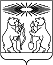 Об определении границ прилегающих к некоторым организациям и объектам территорий, на которых не допускается розничная продажа алкогольной продукции в населенных пунктах Северо-Енисейского района(актуальная редакция с учетом изменений, внесенных постановлениями администрации Северо-Енисейского района от 08.05.2014 №171-п, от 27.08.2014 № 413-п, от 04.12.2014 №608-п, от 28.01.2015 №18-п, от 18.05.2015 №164-п, от 14.12.2016 № 873-п, от 21.05.2018 № 164-п, от 02.06.2020 № 222-п)В соответствии с Федеральным законом от 22.11.1995 N 171-ФЗ "О государственном регулировании производства и оборота этилового спирта, алкогольной и спиртосодержащей продукции и об ограничении потребления (распития) алкогольной продукции", Федеральным законом от 06.10.2003 N 131-ФЗ "Об общих принципах организации местного самоуправления в Российской Федерации", Постановлением Правительства РФ от 27.12.2012 N 1425 "Об определении органами государственной власти субъектов Российской Федерации мест массового скопления граждан и мест нахождения источников повышенной опасности, в которых не допускается розничная продажа алкогольной продукции, а также определении органами местного самоуправления прилегающих к некоторым организациям и объектам территорий, на которых не допускается розничная продажа алкогольной продукции", руководствуясь статьей 34 Устава района, ПОСТАНОВЛЯЮ:1. В целях определения расстояния от детских, образовательных, медицинских организаций, объектов спорта, оптовых и розничных рынков, автостанций, аэропорта и иных мест массового скопления граждан и мест нахождения источников повышенной опасности, определенных органами государственной власти субъектов Российской Федерации, а также объектов военного назначения до границ прилегающих территорий, на которых не допускается розничная продажа алкогольной продукции в населенных пунктах Северо-Енисейского района, утвердить перечень организаций и объектов расположенных в населенных пунктах Северо-Енисейского района, на которых не допускается розничная продажа алкогольной продукции согласно приложению №1 к настоящему постановлению.(подпункт в редакции постановления администрации Северо-Енисейского района от 21.05.2018  № 164-п)2. Для определения расстояния от организаций и объектов, указанных в приложении №1 к настоящему постановлению, до границ прилегающих территорий, на которых не допускается розничная продажа алкогольной продукции, используются следующие способы расчета:а) при наличии обособленного (огороженного) земельного участка у соответствующей организации, объекта, указанных в приложении №1 к настоящему постановлению, расстояние до границ территории, на которой не допускается продажа алкогольной продукции, определяется радиусом от главного входа для посетителей на такой обособленный (огороженный) земельный участок до границы прилегающей территории;б) при отсутствии обособленного (огороженного) земельного участка у соответствующей организации, объекта, указанных в приложении №1 к настоящему постановлению, расстояние до границ территории, на которой не допускается продажа алкогольной продукции, определяется радиусом от главного входа для посетителей в здание, в котором расположена такая организация до границы прилегающей территории;в) при отсутствии обособленного (огороженного) земельного участка у объектов, указанных в приложении №1 к настоящему постановлению, расстояние до границ территории, на которой не допускается продажа алкогольной продукции, определяется по прямой линии от границы земельного участка, сформированного и поставленного на кадастровый учет с видом разрешенного использования «для размещения мест массового скопления граждан - площади, парка, стадиона» до границы прилегающий территории.(пункт в редакции постановления администрации Северо-Енисейского района от 21.05.2018  № 164-п)3. Установить, что расстояние от детских организаций, указанных в приложении №1 к настоящему постановлению, до границ прилегающих территорий, на которых не допускается розничная продажа алкогольной продукции, в  населенных пунктах Северо-Енисейского района составляет 100 метров.4. Установить, что расстояние от образовательных организаций, указанных в приложении №1 к настоящему постановлению, до границ прилегающих территорий, на которых не допускается розничная продажа алкогольной продукции, в  населенных пунктах Северо-Енисейского района составляет 100 метров.5. Установить, что расстояние от медицинских организаций, указанных в приложении №1 к настоящему постановлению, до границ прилегающих территорий, на которых не допускается розничная продажа алкогольной продукции, в населенных пунктах Северо-Енисейского района составляет 100 метров.6. Установить, что расстояние от объектов спорта, указанных в приложении №1 к настоящему постановлению, до границ прилегающих территорий, на которых не допускается розничная продажа алкогольной продукции, в населенных пунктах Северо-Енисейского района составляет .7. (пункт исключен – постановление администрации Северо-Енисейского района от 21.05.2018  № 164-п)8. Установить, что расстояние от автостанций и аэропорта, указанных в приложении №1 к настоящему постановлению до границ прилегающих территорий, на которых не допускается розничная продажа алкогольной продукции, за исключением розничной продажи алкогольной продукции с содержанием этилового спирта не более чем 16,5 процента объема готовой продукции, осуществляемой организациями, и розничной продажи пива и пивных напитков, осуществляемой индивидуальными предпринимателями, при оказании этими организациями и индивидуальными предпринимателями услуг общественного питания в населенных пунктах Северо-Енисейского района составляет 100 метров.9. Установить, что расстояние от мест массового скопления граждан указанных в приложении №1 к настоящему постановлению до границ прилегающих территорий, на которых не допускается розничная продажа алкогольной продукции, за исключением розничной продажи алкогольной продукции с содержанием этилового спирта не более чем 16,5 процента объема готовой продукции, осуществляемой организациями, и розничной продажи пива и пивных напитков, осуществляемой индивидуальными предпринимателями, при оказании этими организациями и индивидуальными предпринимателями услуг общественного питания, в населенных пунктах Северо-Енисейского района составляет 100 метров.10. Установить, что расстояние от мест нахождения источников повышенной опасности, указанных в приложении №1 к настоящему постановлению до границ прилегающих территорий, на которых не допускается розничная продажа алкогольной продукции, за исключением розничной продажи алкогольной продукции с содержанием этилового спирта не более чем 16,5 процента объема готовой продукции, осуществляемой организациями, и розничной продажи пива и пивных напитков, осуществляемой индивидуальными предпринимателями, при оказании этими организациями и индивидуальными предпринимателями услуг общественного питания, в  населенных пунктах Северо-Енисейского района составляет 100 метров.11. Утвердить схемы границ прилегающих территорий организаций и объектов, на которых не допускается розничная продажа алкогольной продукции в населенных пунктах Северо-Енисейского района, согласно приложениям № 2-39 к настоящему постановлению. (пункт в редакции постановления администрации Северо-Енисейского района от 21.05.2018  № 164-п)12. (пункт исключен – постановление администрации Северо-Енисейского района от 21.05.2018  № 164-п)13. (пункт исключен – постановление администрации Северо-Енисейского района от 21.05.2018  № 164-п)14. (пункт исключен – постановление администрации Северо-Енисейского района от 21.05.2018  № 164-п)15. (пункт исключен – постановление администрации Северо-Енисейского района от 21.05.2018  № 164-п)16. (пункт исключен – постановление администрации Северо-Енисейского района от 21.05.2018  № 164-п)17. Отделу архитектуры и градостроительства администрации Северо-Енисейского района (Пискунова Н.И.) в течение пятнадцати дней со дня утверждения настоящего постановления направить его копию в министерство промышленности и энергетики Красноярского края, осуществляющее лицензирование розничной продажи алкогольной продукции.(пункт в редакции постановления администрации Северо-Енисейского района от 21.05.2018  № 164-п)18. Контроль за исполнением настоящего постановления возложить на заместителя главы администрации района по экономике, анализу и прогнозированию (Овчар О.Н.).19. Настоящее постановление вступает в силу со дня его официального опубликования в газете «Северо-Енисейский ВЕСТНИК».Глава администрацииСеверо-Енисейского района							Т. Л. КалининаПриложение № 1к постановлениюадминистрации района от 03.07.2013 № 302-п (в редакции постановлений администрацииСеверо-Енисейского районаот 21.05.2018  № 164-п,от 02.06.2020 № 222-п)Перечень организаций и объектов, расположенных в населенных пунктах Северо-Енисейского района, на прилегающей территории которых не допускается розничная продажа алкогольной продукцииПриложение № 2к постановлениюадминистрации районаот 03.07.2013 № 302-п (в редакции постановления администрацииСеверо-Енисейского районаот 21.05.2018  № 164-п)Схема границы прилегающей территории, на которойне допускается розничная продажа алкогольной продукцииСхема границы прилегающей территории к зданию муниципального бюджетного дошкольного образовательного учреждения «Северо-Енисейский детский сад № 1», расположенному по ул. Карла Маркса, 24 в гп. Северо-Енисейский 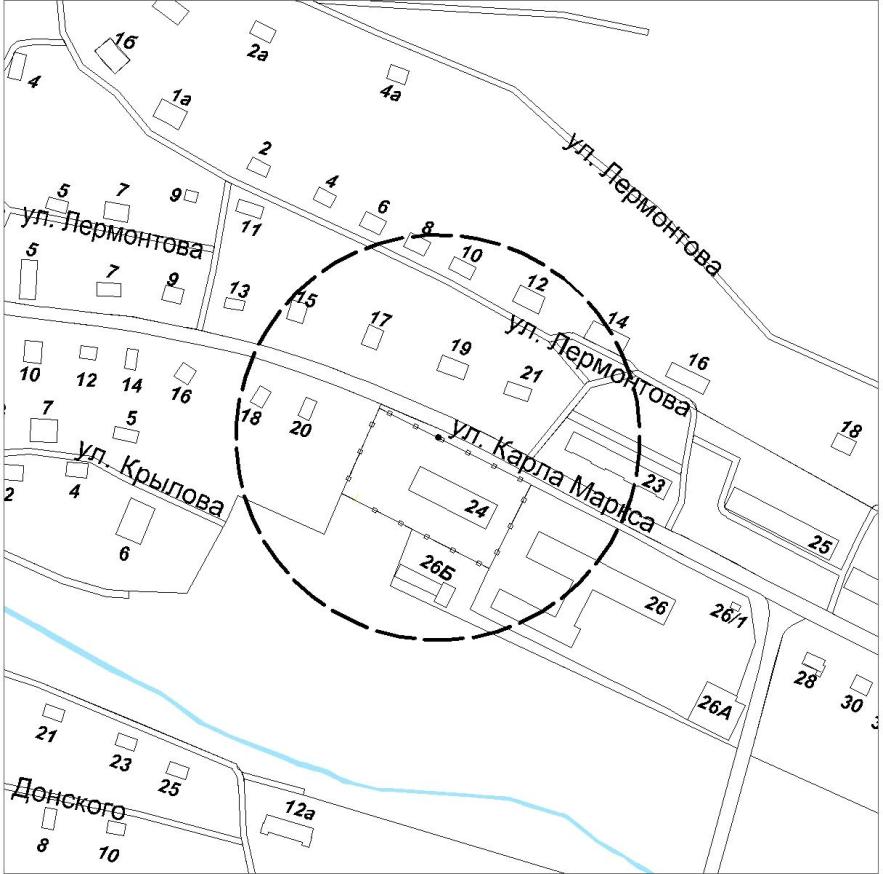 −−− - обозначение границы прилегающей территории, на которой не допускается розничная продажа алкогольной продукции •	 - главный вход на территорию для посетителей - обозначение ограждения территорииПриложение № 3к постановлениюадминистрации районаот 03.07.2013 № 302-п(в редакции постановления администрации Северо-Енисейского районаот 21.05.2018  № 164-п)Схема границы прилегающей территории, на которойне допускается розничная продажа алкогольной продукцииСхема границы прилегающей территории к зданию муниципального бюджетного дошкольного образовательного учреждения «Северо-Енисейский детский сад № 3», расположенному по ул. Суворова, 8 в гп. Северо-Енисейский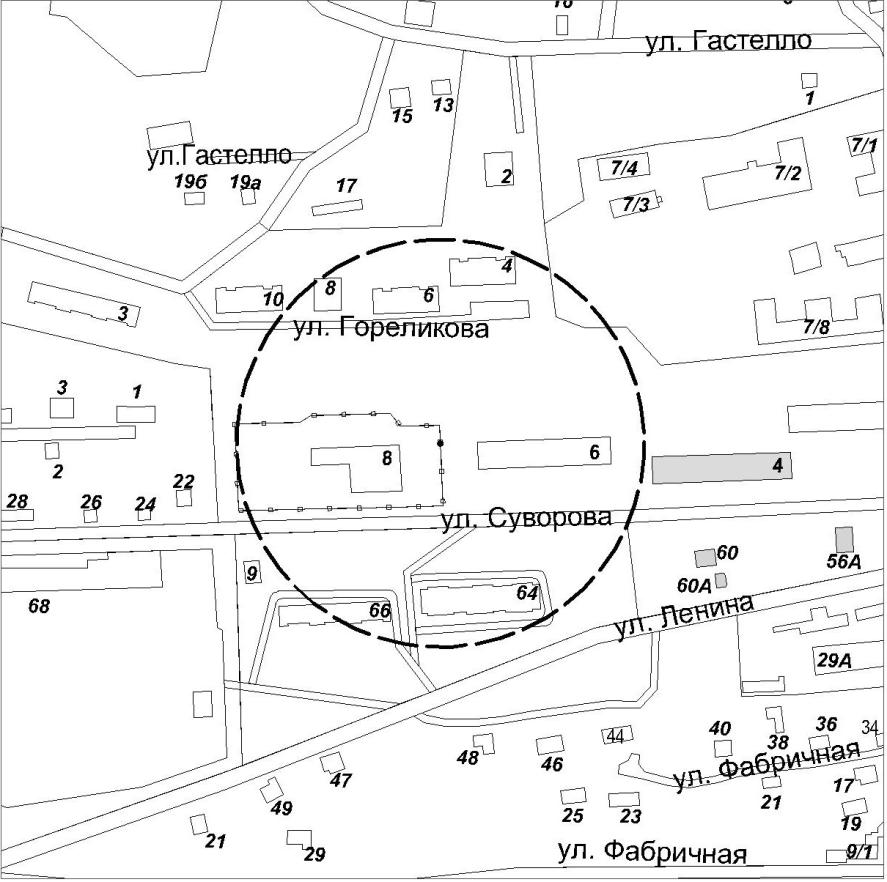 −−− - обозначение границы прилегающей территории, на которой не допускается розничная продажа алкогольной продукции •	 - главный вход на территорию для посетителей - обозначение ограждения территорииПриложение № 4к постановлениюадминистрации районаот 03.07.2013 № 302-п(в редакции постановления администрацииСеверо-Енисейского районаот 21.05.2018  № 164-п)Схема границы прилегающей территории, на которойне допускается розничная продажа алкогольной продукцииСхема границы прилегающей территории к зданию муниципального бюджетного дошкольного образовательного учреждения комбинированного вида «Северо-Енисейский детский сад № 4 «Жарки», расположенному по ул. Донского, 41а в гп. Северо-Енисейский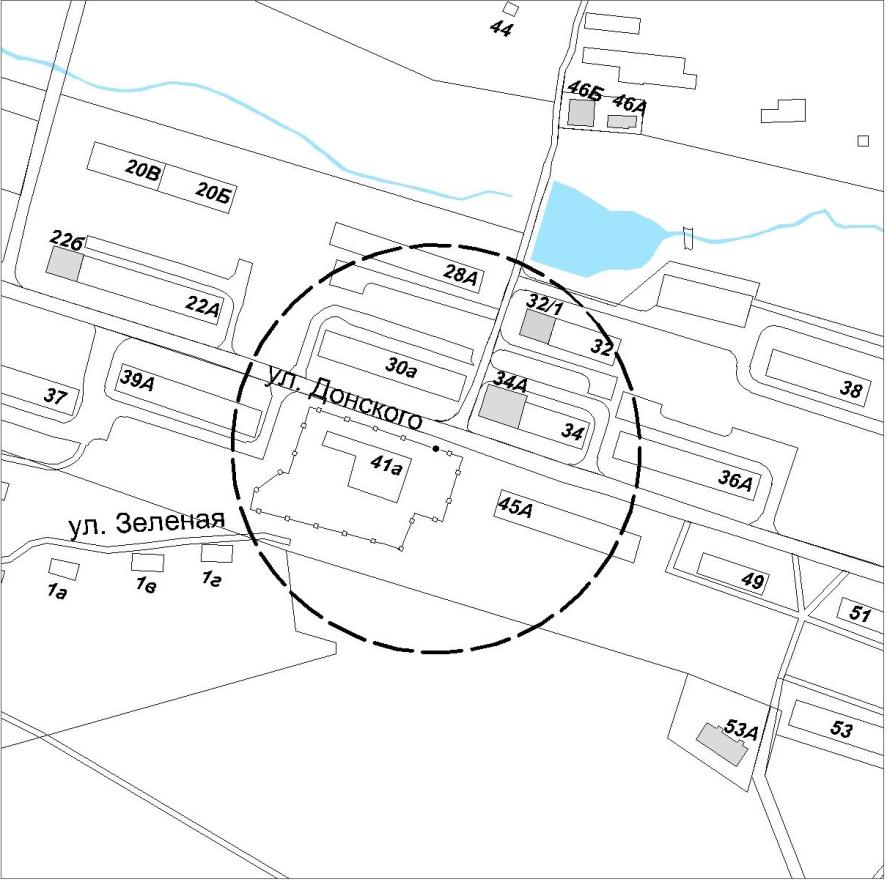 −−− - обозначение границы прилегающей территории, на которой не допускается розничная продажа алкогольной продукции •	 - главный вход на территорию для посетителей - обозначение ограждения территорииПриложение № 5к постановлениюадминистрации районаот 03.07.2013 № 302-п(в редакции постановления администрацииСеверо-Енисейского районаот 21.05.2018  № 164-п)Схема границы прилегающей территории, на которойне допускается розничная продажа алкогольной продукцииСхема границы прилегающей территории к зданию муниципального бюджетного дошкольного образовательного учреждения «Северо-Енисейский детский сад № 5», расположенному по ул. 40 лет Победы, 10 в гп. Северо-Енисейский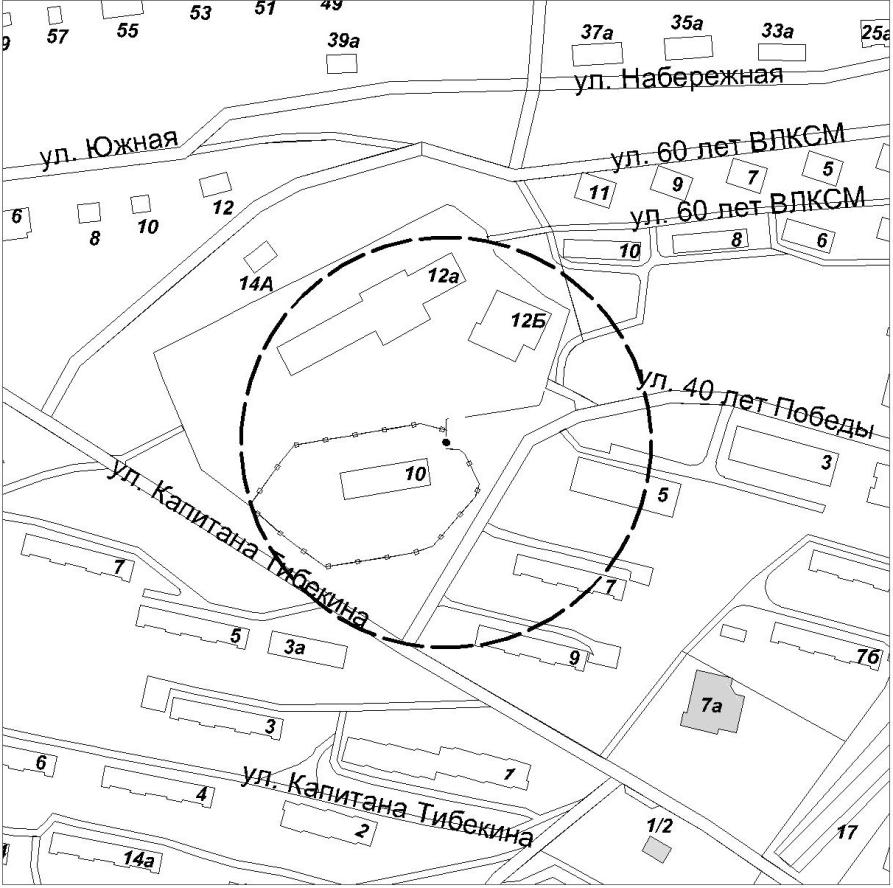 −−− - обозначение границы прилегающей территории, на которой не допускается розничная продажа алкогольной продукции •	 - главный вход на территорию для посетителей - обозначение ограждения территорииПриложение № 6к постановлениюадминистрации районаот 03.07.2013 № 302-п(в редакции постановления администрацииСеверо-Енисейского районаот 21.05.2018  № 164-п)(Схема границы прилегающей территории, на которойне допускается розничная продажа алкогольной продукцииСхема границы прилегающей территории к зданию муниципального бюджетного дошкольного образовательного учреждения «Новокаламинский детский сад № 7», расположенному по ул. Нагорная, 9 в п. Новая Калами 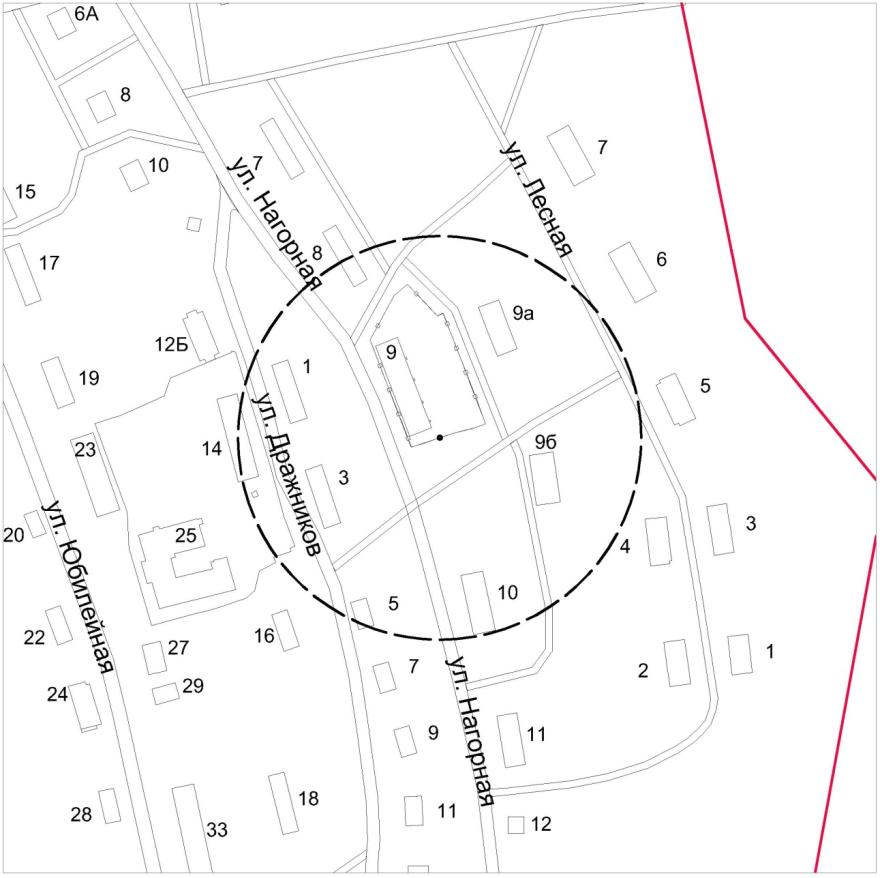 −−− - обозначение границы прилегающей территории, на которой не допускается розничная продажа алкогольной продукции •	 - главный вход на территорию для посетителей - обозначение ограждения территорииПриложение № 7к постановлениюадминистрации районаот 03.07.2013 № 302-п(в редакции постановления администрацииСеверо-Енисейского районаот 21.05.2018  № 164-п)Схема границы прилегающей территории, на которойне допускается розничная продажа алкогольной продукцииСхема границы прилегающей территории к помещениям дошкольной группы муниципального бюджетного общеобразовательного учреждения «Брянковская средняя школа № 5», расположенным по ул. Школьная, 42 в п. Брянка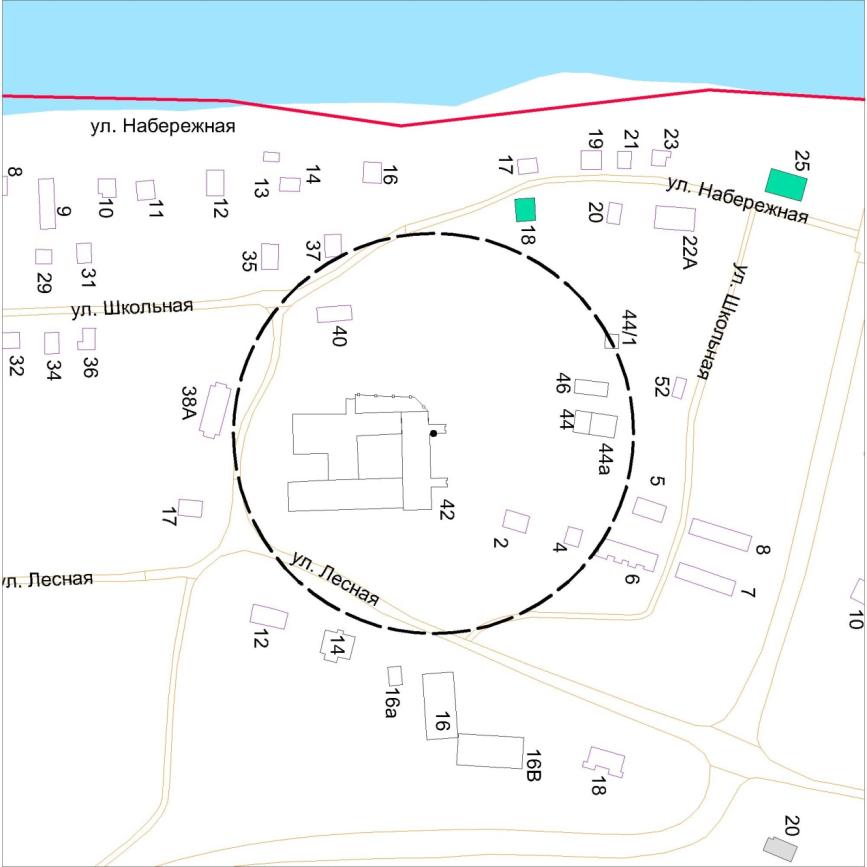 −−− - обозначение границы прилегающей территории, на которой не допускается розничная продажа алкогольной продукции•	- главный вход в помещения для посетителейПриложение № 8к постановлениюадминистрации районаот 03.07.2013 № 302-п(в редакции постановления администрацииСеверо-Енисейского районаот 21.05.2018  № 164-п)Схема границы прилегающей территории, на которойне допускается розничная продажа алкогольной продукцииСхема границы прилегающей территории к помещениям дошкольной группы муниципального бюджетного общеобразовательного учреждения «Тейская средняя школа № 3», расположенной по ул. Октябрьская, 8 в п. Тея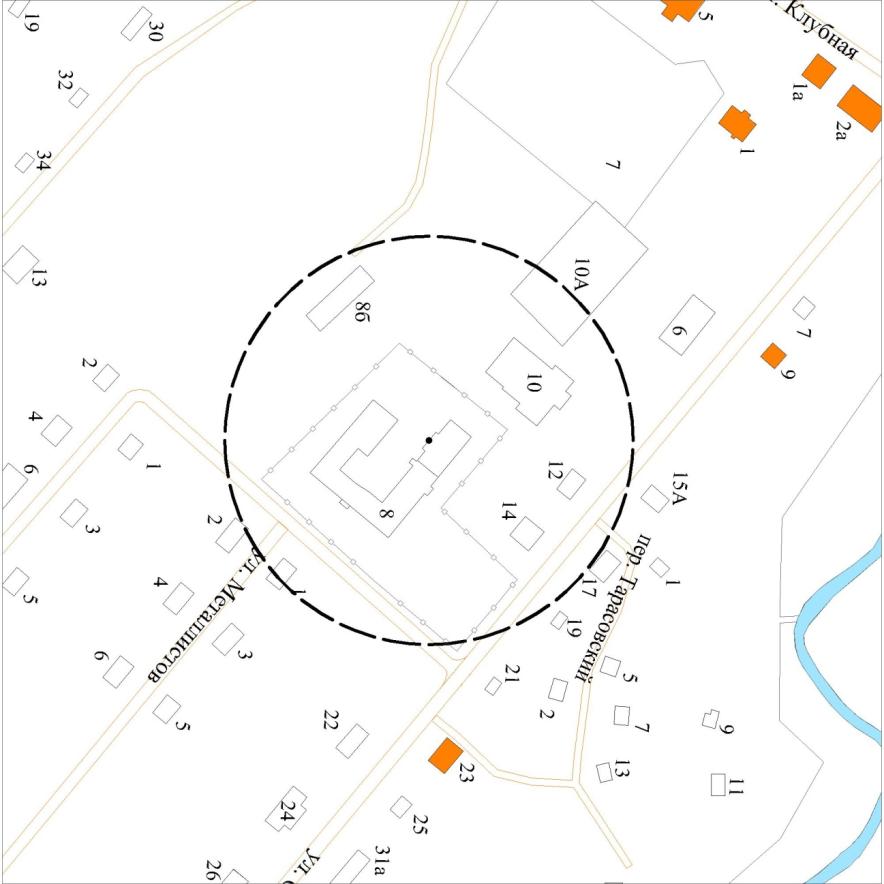 −−− - обозначение границы прилегающей территории, на которой не допускается розничная продажа алкогольной продукции•	- главный вход в помещения для посетителейПриложение № 9к постановлениюадминистрации районаот 03.07.2013 № 302-п(в редакции постановления администрацииСеверо-Енисейского районаот 21.05.2018  № 164-п)Схема границы прилегающей территории, на которойне допускается розничная продажа алкогольной продукцииСхема границы прилегающей территории к помещениям дошкольной группы муниципального бюджетного общеобразовательного учреждения «Вангашская средняя школа № 8», расположенной по ул. Студенческая, 1 в п. Вангаш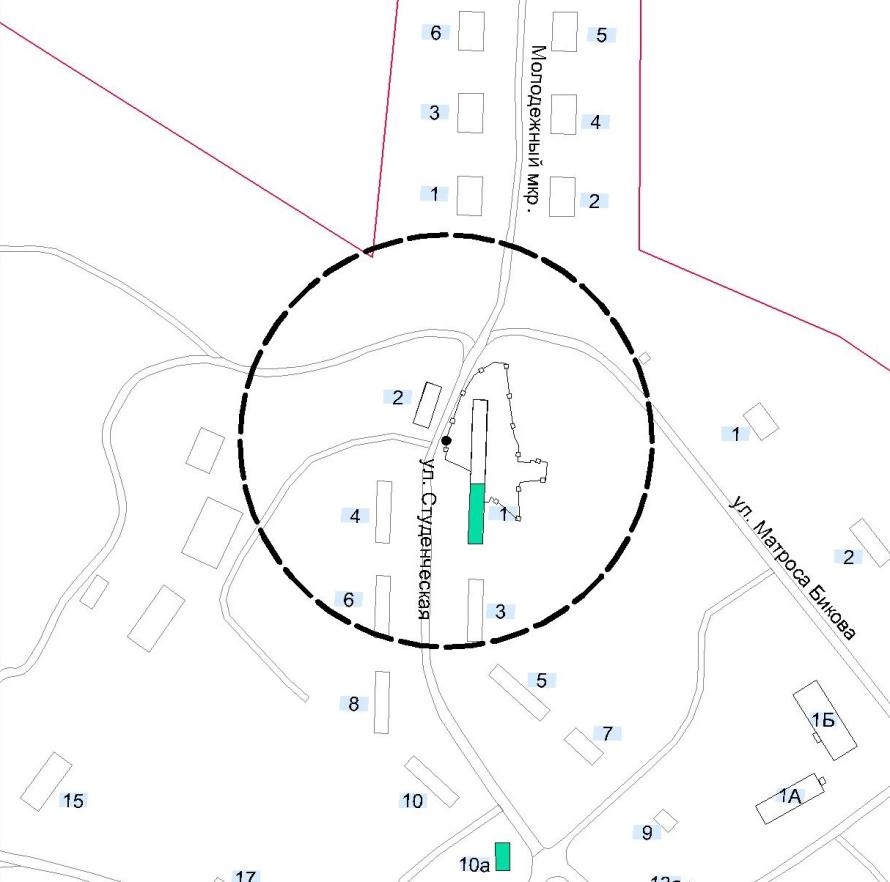 −−− - обозначение границы прилегающей территории, на которой не допускается розничная продажа алкогольной продукции•	- главный вход на территорию для посетителей - обозначение ограждения территорииПриложение № 10к постановлениюадминистрации районаот 03.07.2013 № 302-п(в редакции постановления администрацииСеверо-Енисейского районаот 21.05.2018  № 164-п)Схема границы прилегающей территории, на которойне допускается розничная продажа алкогольной продукцииСхема границы прилегающей территории к зданию муниципального бюджетного общеобразовательного учреждения «Северо-Енисейская средняя школа № 1 им. Е.С. Белинского», расположенному по ул. 40 лет Победы, 12а в гп. Северо-Енисейский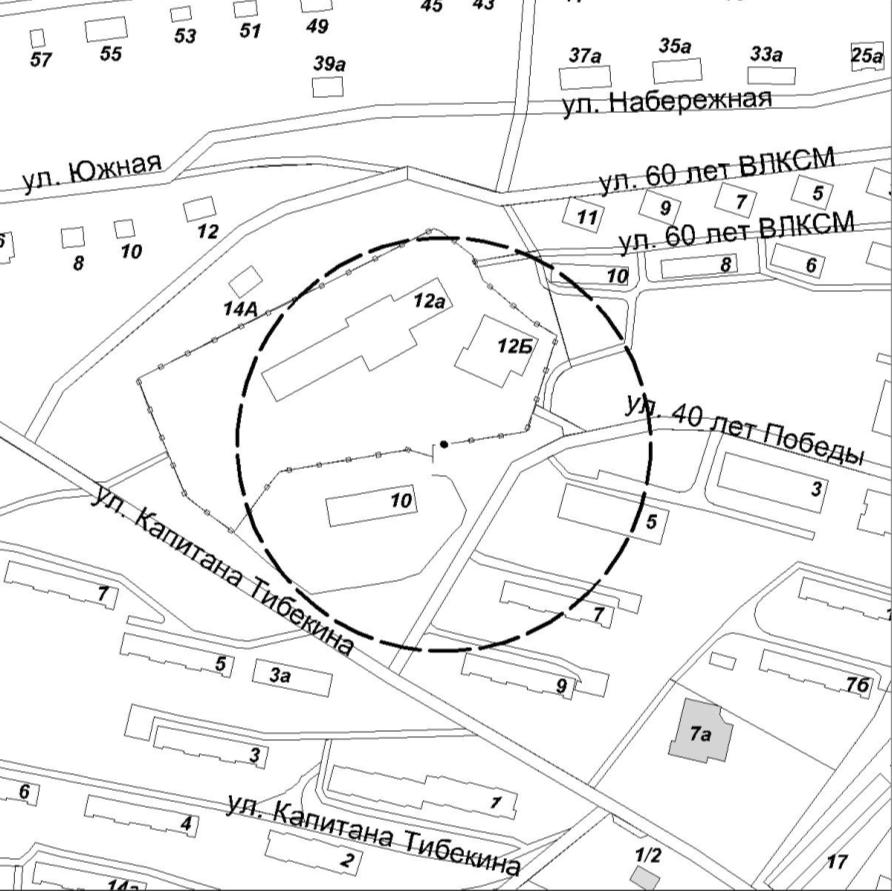 −−− - обозначение границы прилегающей территории, на которой не допускается розничная продажа алкогольной продукции•	- главный вход на территорию для посетителей - обозначение ограждения территорииПриложение № 11к постановлениюадминистрации районаот 03.07.2013 № 302-п(в редакции постановления администрацииСеверо-Енисейского районаот 21.05.2018  № 164-п)Схема границы прилегающей территории, на которойне допускается розничная продажа алкогольной продукцииСхема границы прилегающей территории к зданию муниципального бюджетного общеобразовательного учреждения «Северо-Енисейская средняя школа № 2», расположенному по ул. Карла Маркса, 26 в гп. Северо-Енисейский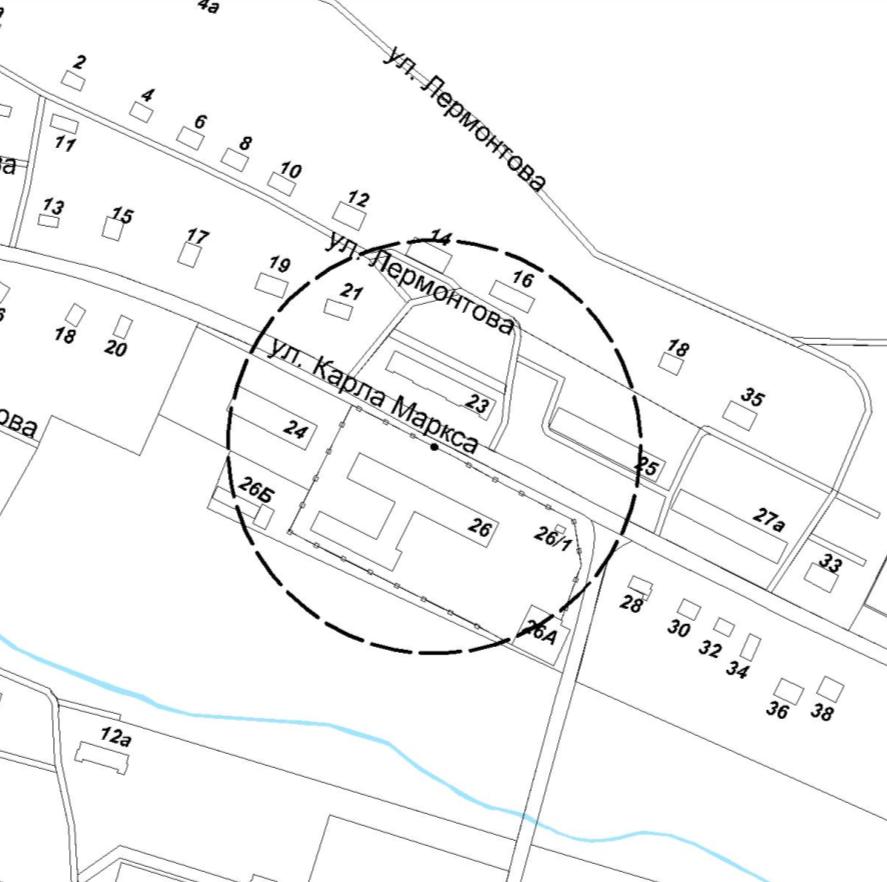 −−− - обозначение границы прилегающей территории, на которой не допускается розничная продажа алкогольной продукции•	- главный вход на территорию для посетителей - обозначение ограждения территорииПриложение № 12к постановлениюадминистрации районаот 03.07.2013 № 302-п(в редакции постановления администрацииСеверо-Енисейского районаот 21.05.2018  № 164-п)Схема границы прилегающей территории, на которойне допускается розничная продажа алкогольной продукцииСхема границы прилегающей территории к зданию муниципального бюджетного общеобразовательного учреждения «Тейская средняя школа № 3», расположенному по ул. Октябрьская, 8 в п Тея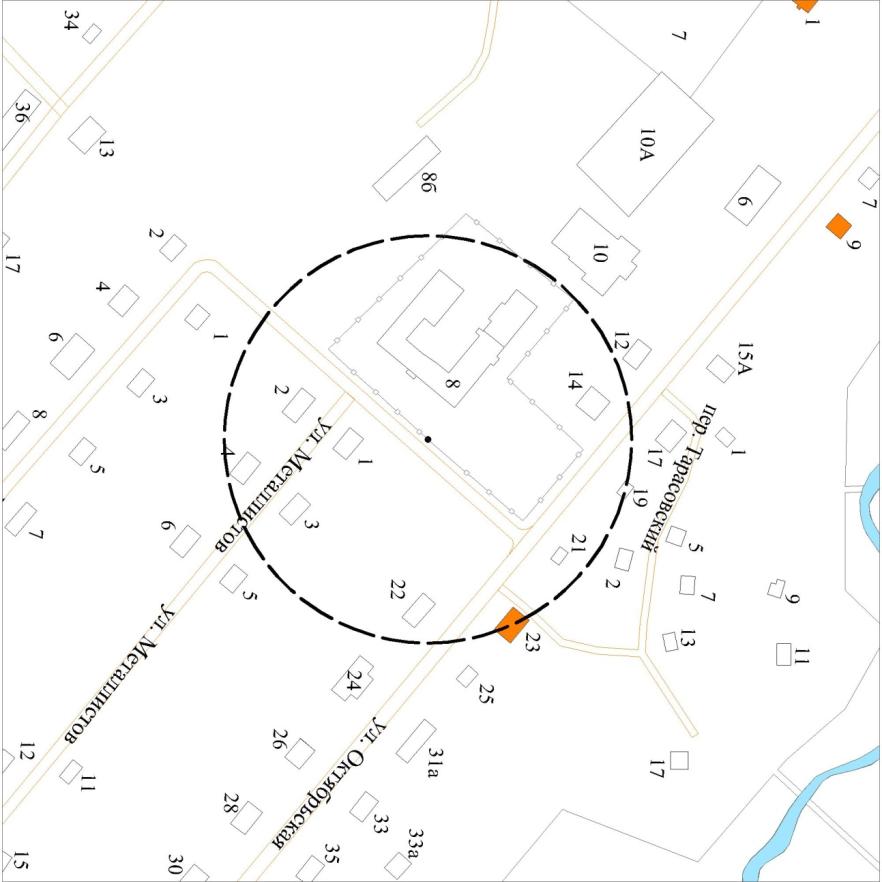 −−− - обозначение границы прилегающей территории, на которой не допускается розничная продажа алкогольной продукции•	- главный вход на территорию для посетителей - обозначение ограждения территорииПриложение № 13к постановлениюадминистрации районаот 03.07.2013 № 302-п(в редакции постановления администрацииСеверо-Енисейского районаот 21.05.2018  № 164-п)Схема границы прилегающей территории, на которойне допускается розничная продажа алкогольной продукцииСхема границы прилегающей территории к зданию муниципального бюджетного общеобразовательного учреждения «Брянковская средняя школа № 5», расположенному по ул. Школьная, 42 в п. Брянка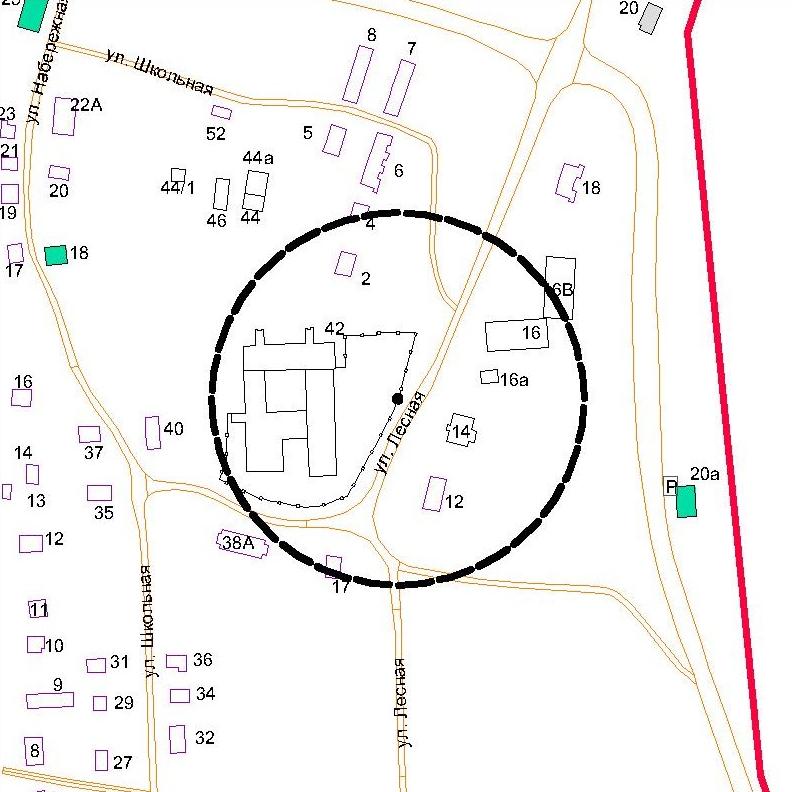 −−− - обозначение границы прилегающей территории, на которой не допускается розничная продажа алкогольной продукции•	- главный вход на территорию для посетителей - обозначение ограждения территорииПриложение № 14к постановлениюадминистрации районаот 03.07.2013 № 302-п(в редакции постановления администрацииСеверо-Енисейского районаот 21.05.2018  № 164-п)Схема границы прилегающей территории, на которойне допускается розничная продажа алкогольной продукцииСхема границы прилегающей территории к зданию муниципального бюджетного общеобразовательного учреждения «Новокаламинская средняя школа № 6», расположенному по ул. Юбилейная, 25 в п. Новая Калами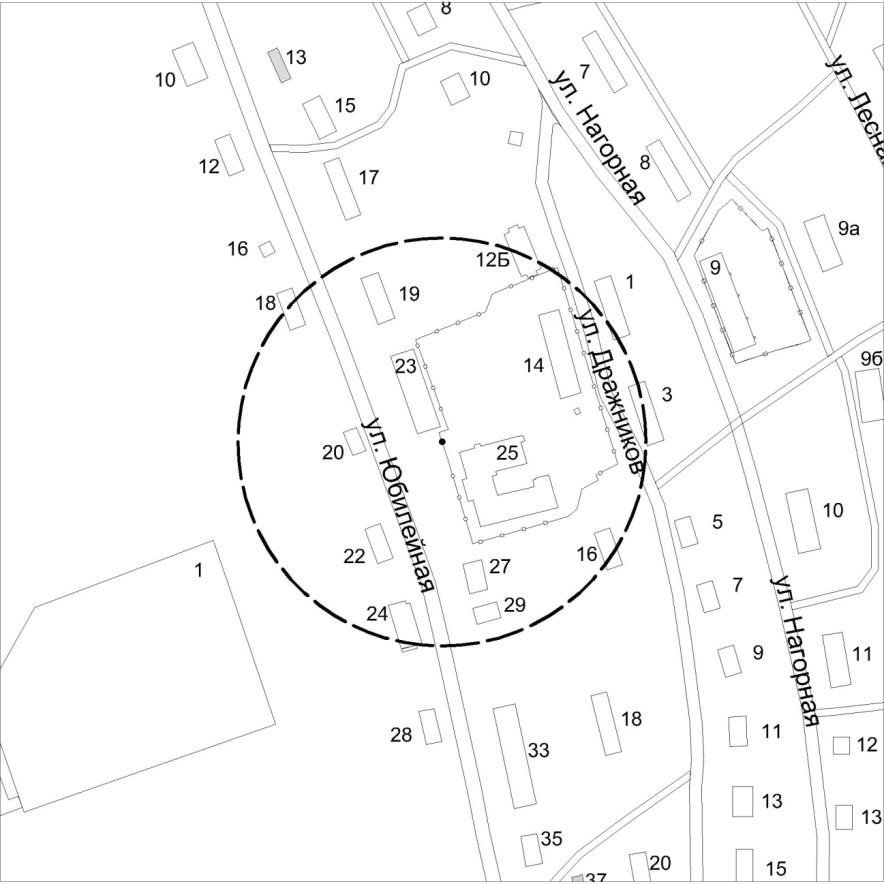 −−− - обозначение границы прилегающей территории, на которой не допускается розничная продажа алкогольной продукции•	- главный вход на территорию для посетителей - обозначение ограждения территорииПриложение № 15к постановлениюадминистрации районаот 03.07.2013 № 302-п(в редакции постановления администрацииСеверо-Енисейского районаот 21.05.2018  № 164-п)Схема границы прилегающей территории, на которойне допускается розничная продажа алкогольной продукцииСхема границы прилегающей территории к зданию муниципального бюджетного общеобразовательного учреждения «Вангашская средняя школа №8», расположенному по ул. Студенческая, 1Б п. Вангаш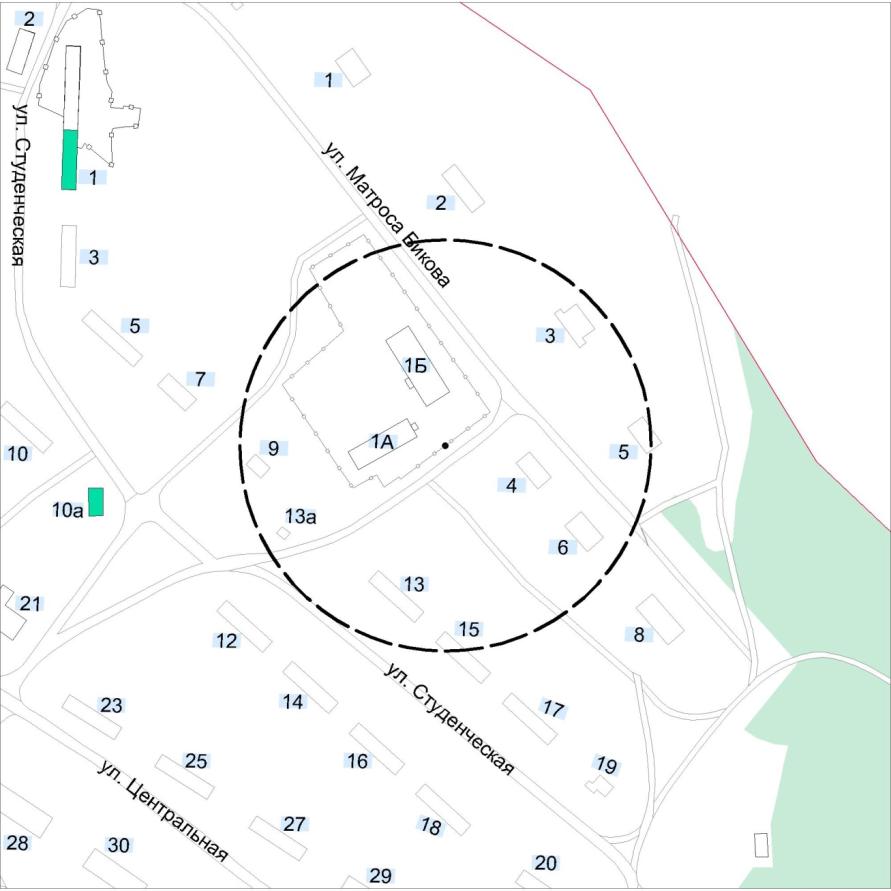 −−− - обозначение границы прилегающей территории, на которой не допускается розничная продажа алкогольной продукции•	- главный вход на территорию для посетителей - обозначение ограждения территорииПриложение № 16к постановлениюадминистрации районаот 03.07.2013 № 302-п(в редакции постановления администрацииСеверо-Енисейского районаот 21.05.2018  № 164-п)Схема границы прилегающей территории, на которойне допускается розничная продажа алкогольной продукцииСхема границы прилегающей территории к зданию муниципального бюджетного общеобразовательного учреждения «Вельминская основная школа №9», расположенному по ул. Центральная, 25 п. Вельмо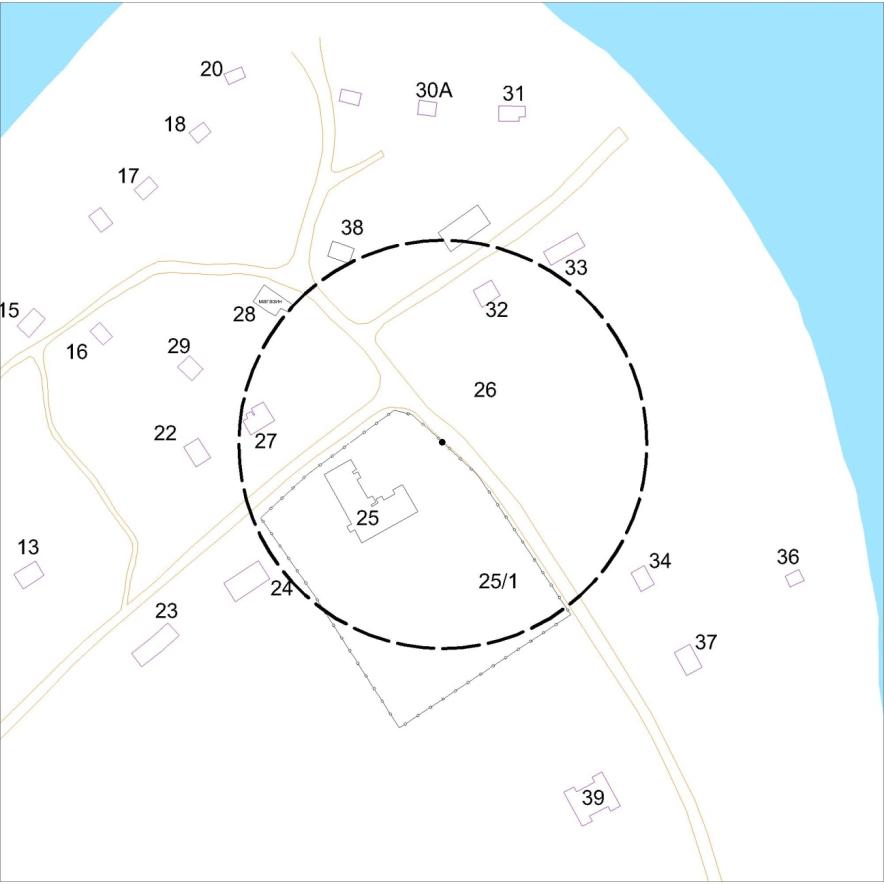 −−− - обозначение границы прилегающей территории, на которой не допускается розничная продажа алкогольной продукции•	- главный вход на территорию для посетителей - обозначение ограждения территорииПриложение № 17к постановлениюадминистрации районаот 03.07.2013 № 302-п(в редакции постановления администрацииСеверо-Енисейского районаот 21.05.2018  № 164-п)Схема границы прилегающей территории, на которойне допускается розничная продажа алкогольной продукцииСхема границы прилегающей территории к зданию филиала муниципального бюджетного общеобразовательного учреждения «Вельминская основная школа №9» Куромбинская начальная школа, расположенному по ул. Набережная, 9 в д. Куромба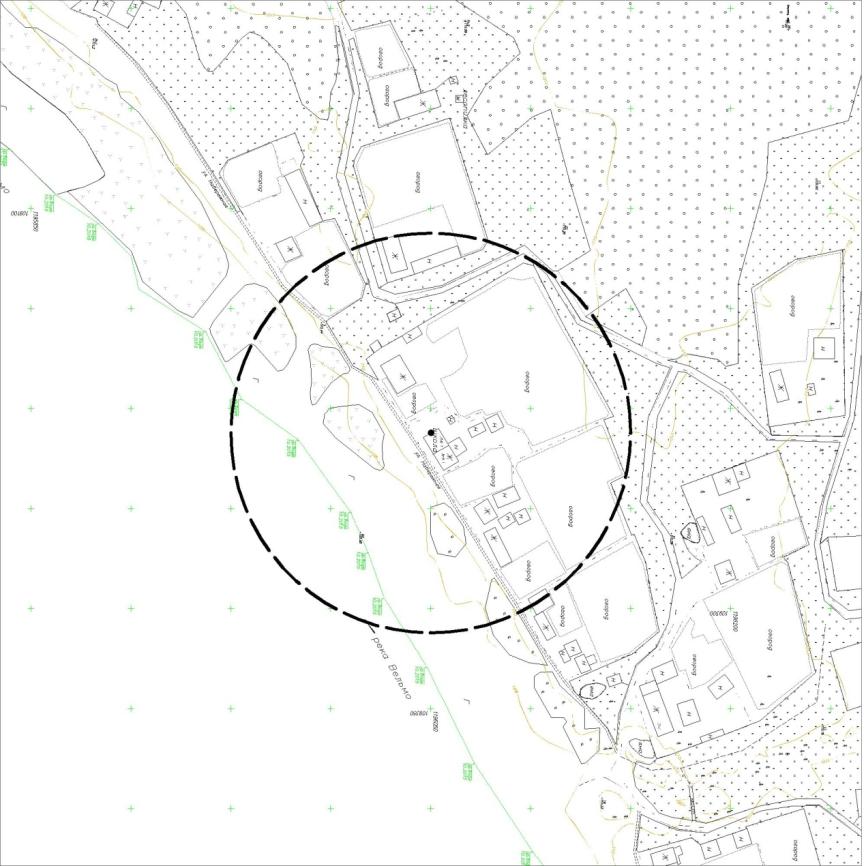 −−− - обозначение границы прилегающей территории, на которой не допускается розничная продажа алкогольной продукции•	- главный вход в здание для посетителейПриложение № 18к постановлениюадминистрации районаот 03.07.2013 № 302-п(в редакции постановления администрацииСеверо-Енисейского районаот 21.05.2018  № 164-п)Схема границы прилегающей территории, на которойне допускается розничная продажа алкогольной продукцииСхема границы прилегающей территории к зданию муниципального бюджетного образовательного учреждения дополнительного образования «Северо-Енисейский детско-юношеский центр», расположенному по ул. Ленина, 7 в гп. Северо-Енисейский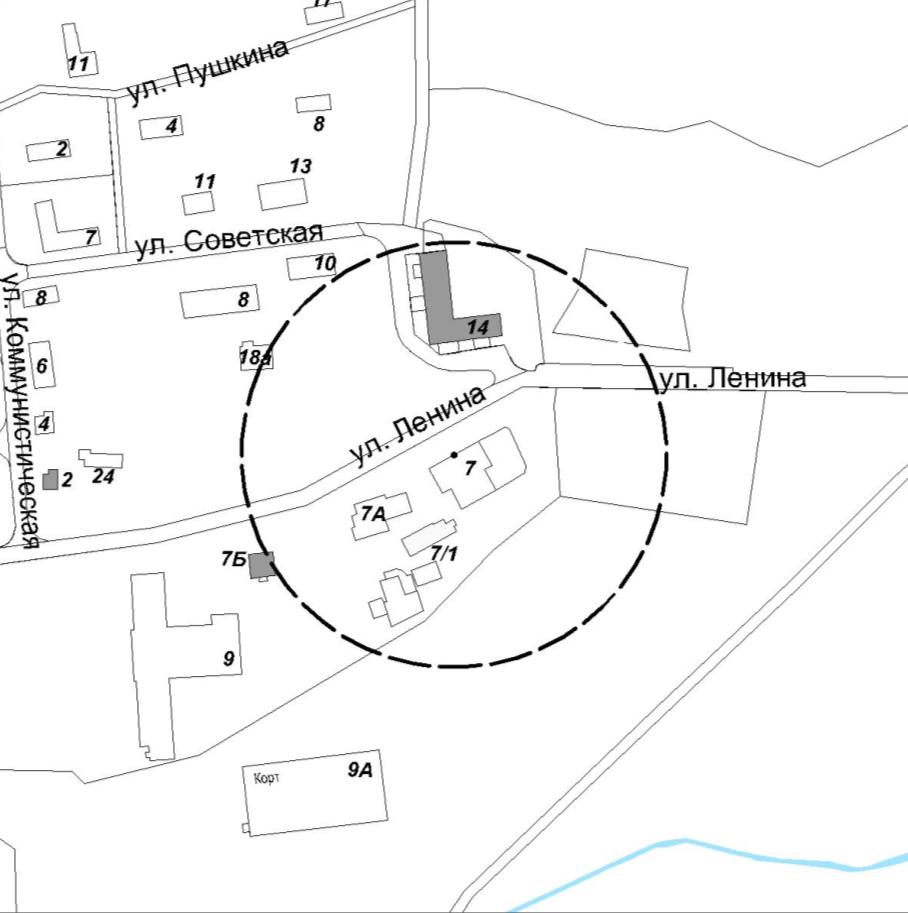 −−− - обозначение границы прилегающей территории, на которой не допускается розничная продажа алкогольной продукции•	- главный вход в здание для посетителейПриложение № 19к постановлениюадминистрации районаот 03.07.2013 № 302-п(в редакции постановления администрацииСеверо-Енисейского районаот 21.05.2018  № 164-п)Схема границы прилегающей территории, на которойне допускается розничная продажа алкогольной продукцииСхема границы прилегающей территории к помещениям муниципального бюджетного учреждения дополнительного образования «Северо-Енисейская детская школа искусств», расположенным по ул. Карла Маркса, 26 в гп. Северо-Енисейский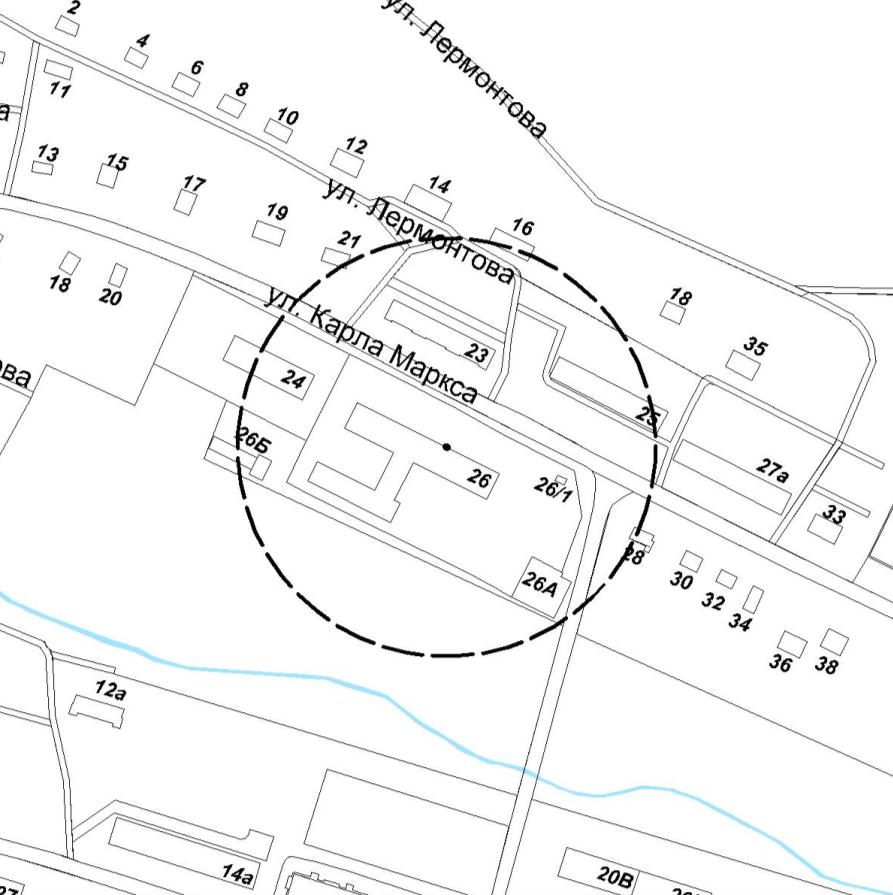 −−− - обозначение границы прилегающей территории, на которой не допускается розничная продажа алкогольной продукции•	- главный вход в помещения для посетителейПриложение № 20к постановлениюадминистрации районаот 03.07.2013 № 302-п(в редакции постановления администрацииСеверо-Енисейского районаот 21.05.2018  № 164-п)Схема границы прилегающей территории, на которойне допускается розничная продажа алкогольной продукцииСхема границы прилегающей территории к зданию поликлиники краевого государственного бюджетного учреждения здравоохранения «Северо-Енисейская районная больница», расположенному по ул. Советская, 2 в гп. Северо-Енисейский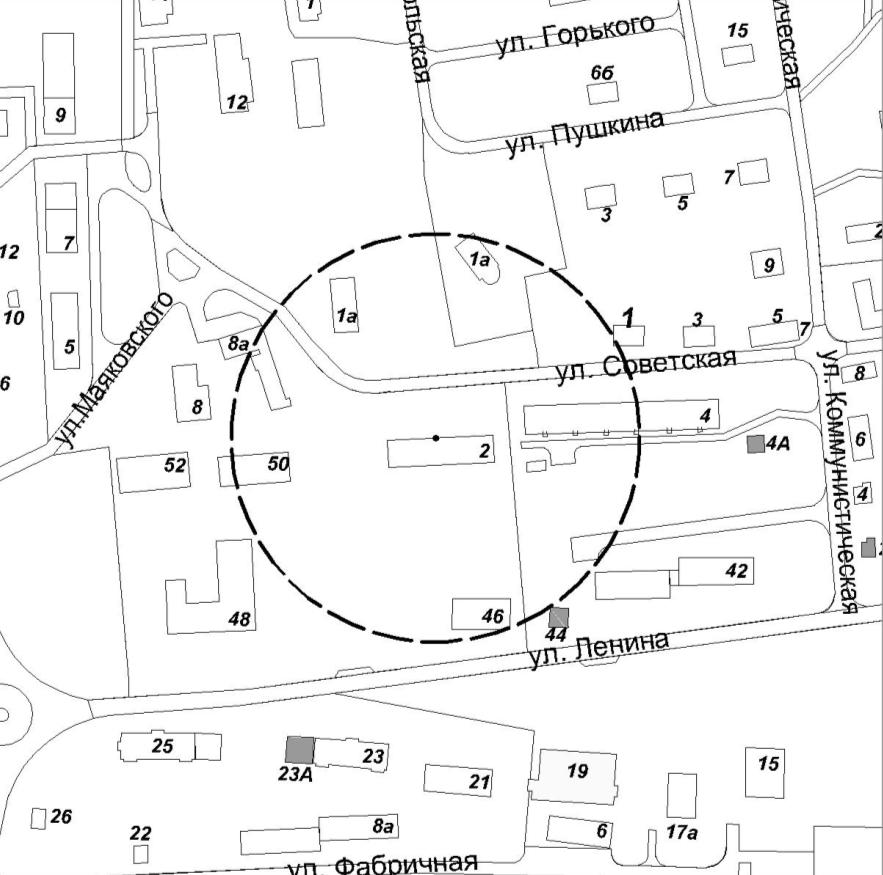 −−− - обозначение границы прилегающей территории, на которой не допускается розничная продажа алкогольной продукции•	- главный вход в здание для посетителейПриложение № 21к постановлениюадминистрации районаот 03.07.2013 № 302-п(в редакции постановления администрацииСеверо-Енисейского районаот 21.05.2018  № 164-п)Схема границы прилегающей территории, на которойне допускается розничная продажа алкогольной продукцииСхема границы прилегающей территории к объектам краевого государственного бюджетного учреждения здравоохранения «Северо-Енисейская районная больница», (лечебный, акушерский, хирургический корпуса, станция скорой медицинской помощи), расположенным по ул. Гоголя, 7 в гп. Северо-Енисейский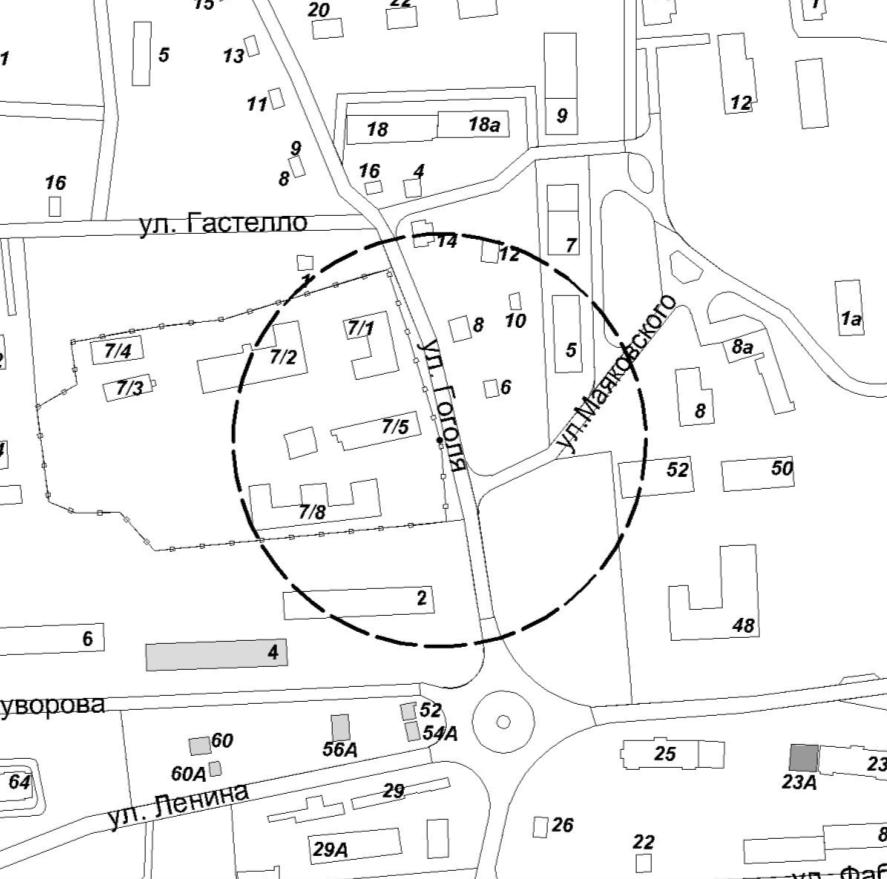 −−− - обозначение границы прилегающей территории, на которой не допускается розничная продажа алкогольной продукции•	- главный вход на территорию для посетителейПриложение № 22к постановлениюадминистрации районаот 03.07.2013 № 302-п(в редакции постановления администрацииСеверо-Енисейского районаот 21.05.2018  № 164-п)Схема границы прилегающей территории, на которойне допускается розничная продажа алкогольной продукцииСхема границы прилегающей территории к помещениям Тейской врачебной амбулатории краевого государственного бюджетного учреждения здравоохранения «Северо-Енисейская районная больница», находящимся в здании муниципального бюджетного учреждения социального обслуживания «Комплексный центр социального обслуживания населения Северо-Енисейского района», расположенном по ул. Строителей, 1б в п. Тея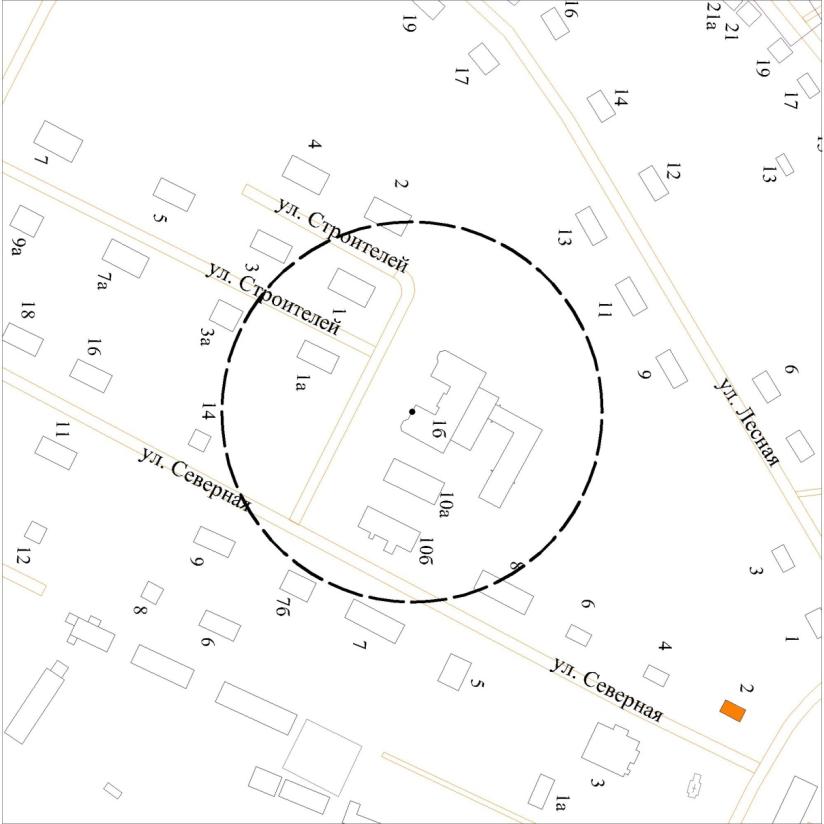 −−− - обозначение границы прилегающей территории, на которой не допускается розничная продажа алкогольной продукции•	- главный вход в помещения для посетителейПриложение № 23к постановлениюадминистрации районаот 03.07.2013 № 302-п(в редакции постановления администрацииСеверо-Енисейского районаот 21.05.2018  № 164-п)Схема границы прилегающей территории, на которойне допускается розничная продажа алкогольной продукцииСхема границы прилегающей территории к помещениям Брянковской участковой больницы, расположенным по ул. Школьная, 42 в п. Брянка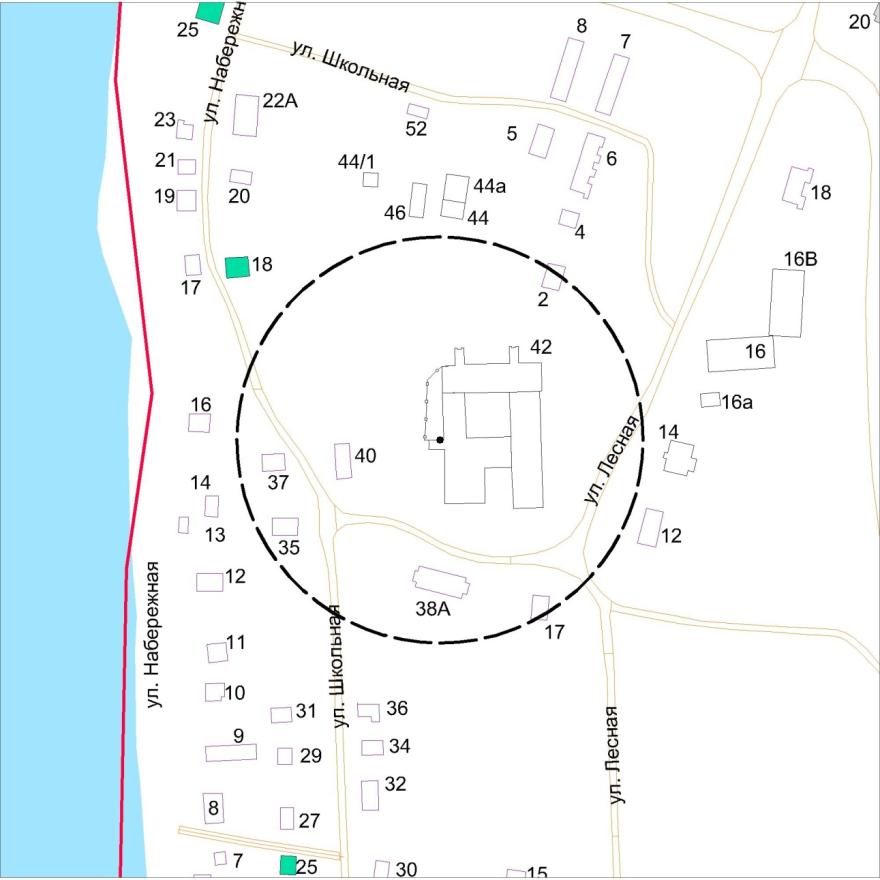 −−− - обозначение границы прилегающей территории, на которой не допускается розничная продажа алкогольной продукции•	- главный вход в помещения для посетителейПриложение № 24к постановлениюадминистрации районаот 03.07.2013 № 302-п(в редакции постановления администрацииСеверо-Енисейского районаот 21.05.2018  № 164-п)Схема границы прилегающей территории, на которойне допускается розничная продажа алкогольной продукцииСхема границы прилегающей территории к зданию Вангашского фельдшерско-акушерского пункта, расположенному по ул. Студенческая, 2 в п. Вангаш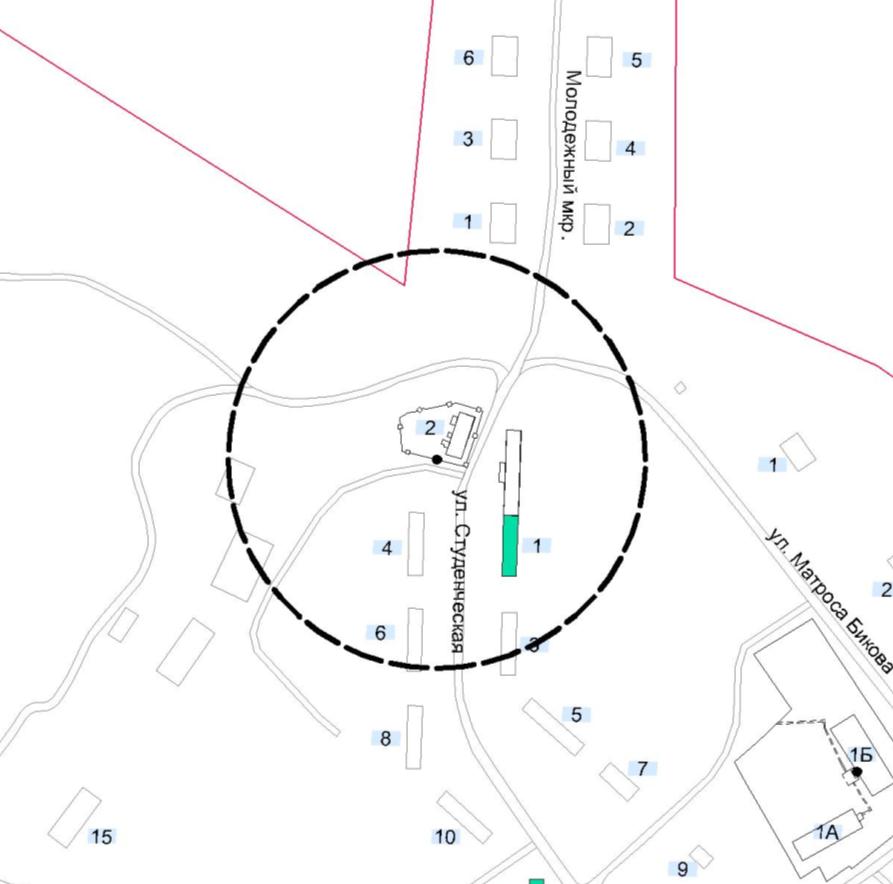 −−− - обозначение границы прилегающей территории, на которой не допускается розничная продажа алкогольной продукции•	- главный вход на территорию для посетителей - обозначение ограждения территорииПриложение № 25к постановлениюадминистрации районаот 03.07.2013 № 302-п(в редакции постановления администрации Северо-Енисейского районаот 21.05.2018  № 164-п)Схема границы прилегающей территории, на которойне допускается розничная продажа алкогольной продукцииСхема границы прилегающих территорий к помещениям Вельминского фельдшерско-акушерского пункта, находящимся в здании Муниципального казенного общеобразовательного учреждения «Вельминская средняя общеобразовательная школа №9», расположенном по ул. Центральная 25, п. Вельмо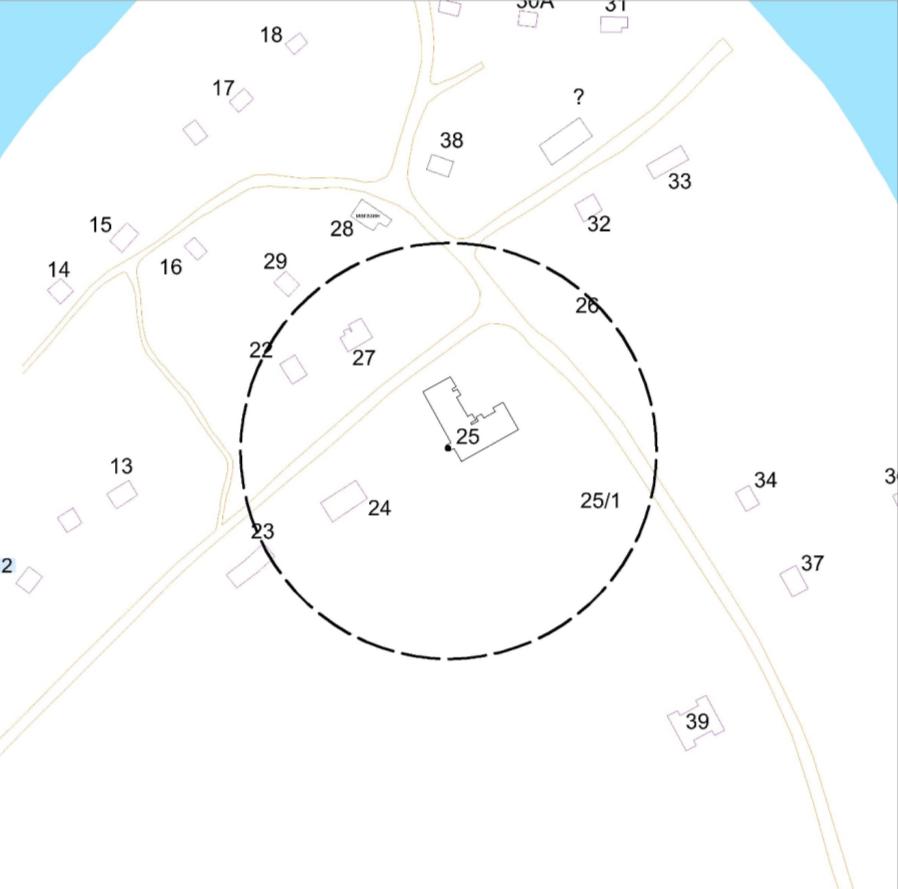 −−− - обозначение границы прилегающей территории, на которой не допускается розничная продажа алкогольной продукции•	- главный вход в помещения для посетителейПриложение № 26к постановлениюадминистрации районаот 03.07.2013 № 302-п(в редакции постановления администрацииСеверо-Енисейского районаот 21.05.2018  № 164-п)Схема границы прилегающей территории, на которойне допускается розничная продажа алкогольной продукцииСхема границы прилегающей территории к помещениям Новоерудинского фельдшерско-акушерского пункта, расположенным в здании по ул. Ленина, 15А в п. Новоерудинский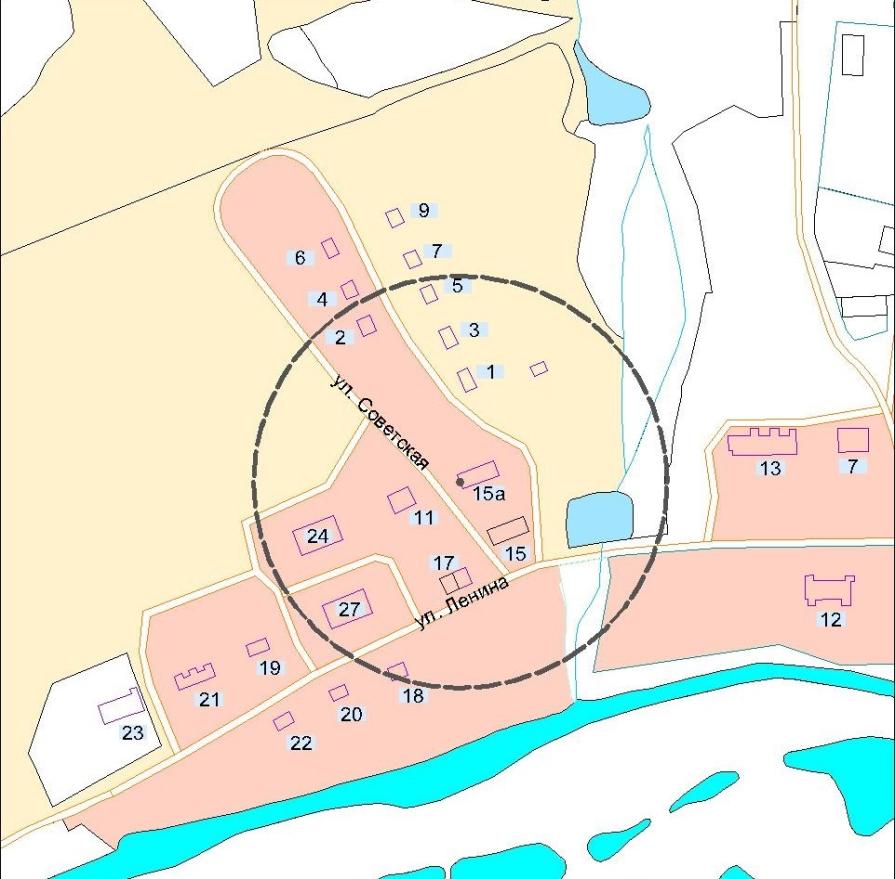 −−− - обозначение границы прилегающей территории, на которой не допускается розничная продажа алкогольной продукции•	- главный вход в здание для посетителейПриложение № 27к постановлениюадминистрации районаот 03.07.2013 № 302-п(в редакции постановления администрацииСеверо-Енисейского районаот 21.05.2018  № 164-п)Схема границы прилегающей территории, на которой не допускается розничная продажа алкогольной продукцииСхема границы прилегающей территории к помещениям Новокаламинского фельдшерско-акушерского пункта, расположенным в нежилом здании по ул. Юбилейная, 23 в п. Новая Калами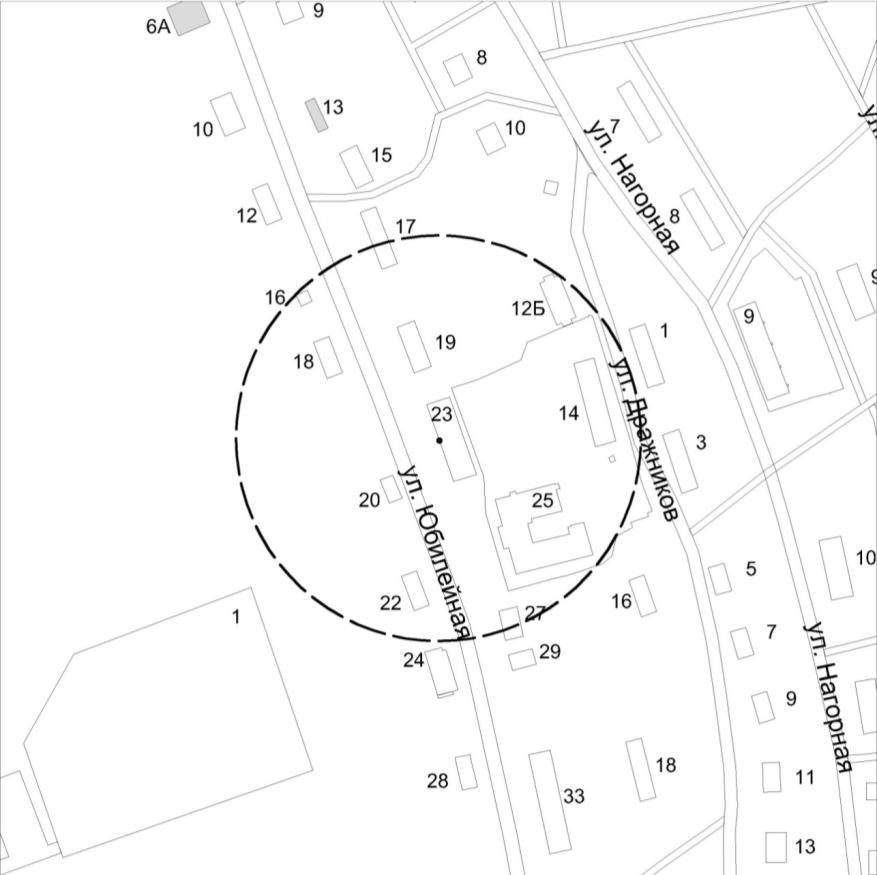 −−− - обозначение границы прилегающей территории, на которой не допускается розничная продажа алкогольной продукции•	- главный вход в помещения для посетителейПриложение № 28к постановлениюадминистрации районаот 03.07.2013 № 302-п(в редакции постановления администрацииСеверо-Енисейского районаот 21.05.2018  № 164-п)Схема границы прилегающей территории, на которойне допускается розничная продажа алкогольной продукцииСхема границы прилегающей территории к помещениям муниципального бюджетного образовательного учреждения дополнительного образования «Северо-Енисейская детско-юношеская спортивная школа», находящимся в здании, расположенном по ул. Ленина, 9 в гп. Северо-Енисейский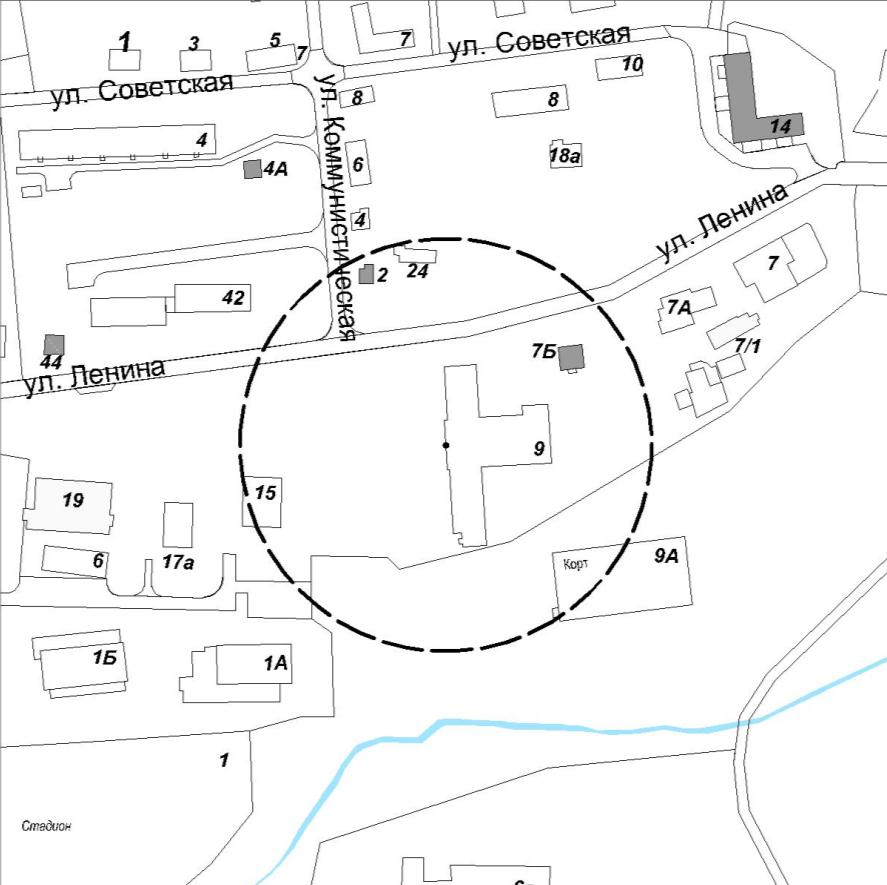 −−− - обозначение границы прилегающей территории, на которой не допускается розничная продажа алкогольной продукции•	- главный вход в помещения для посетителейПриложение № 29к постановлениюадминистрации районаот 03.07.2013 № 302-п(в редакции постановления администрацииСеверо-Енисейского районаот 21.05.2018  № 164-п)Схема границы прилегающей территории, на которойне допускается розничная продажа алкогольной продукцииСхема границы прилегающей территории к объекту «Стадион в гп. Северо-Енисейский», расположенному по ул. Фабричная, 1 в гп. Северо-Енисейский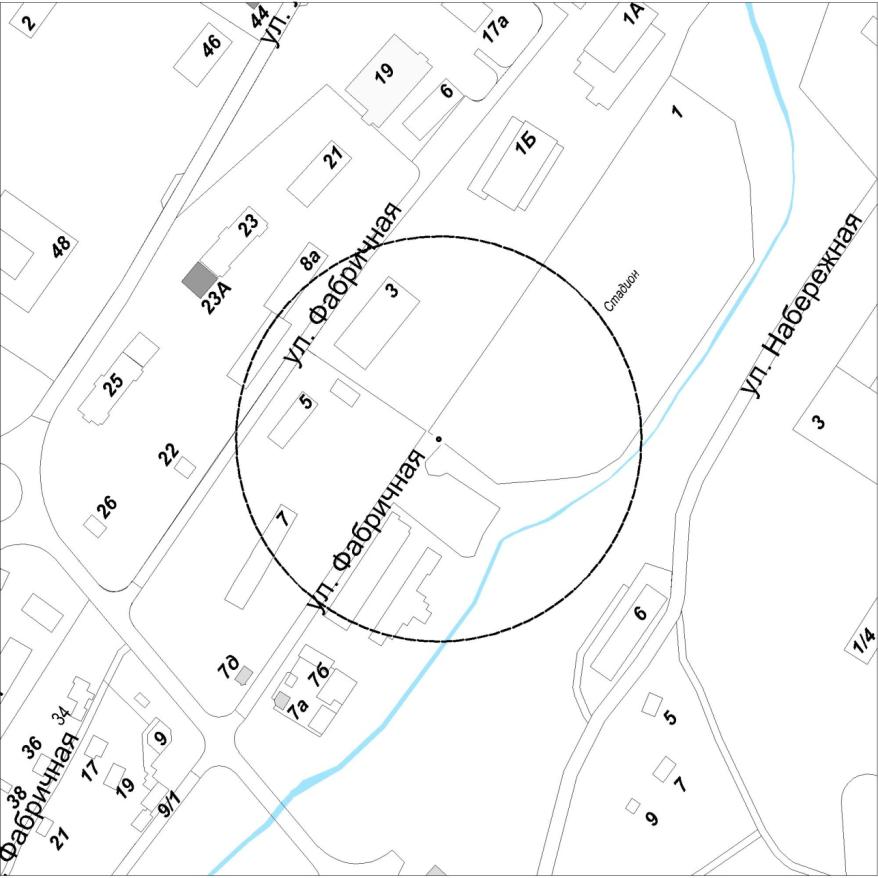 −−− - обозначение границы прилегающей территории, на которой не допускается розничная продажа алкогольной продукции•	- главный вход на объект для посетителейПриложение № 30к постановлениюадминистрации районаот 03.07.2013 № 302-п(в редакции постановления администрацииСеверо-Енисейского районаот 21.05.2018  № 164-п)Схема границы прилегающей территории, на которойне допускается розничная продажа алкогольной продукцииСхема границы прилегающей территории к зданию бассейна «Дельфин» муниципального бюджетного образовательного учреждения дополнительного образования «Северо-Енисейская детско-юношеская спортивная школа», расположенному по ул. 40 лет Победы, 12Б в гп. Северо-Енисейский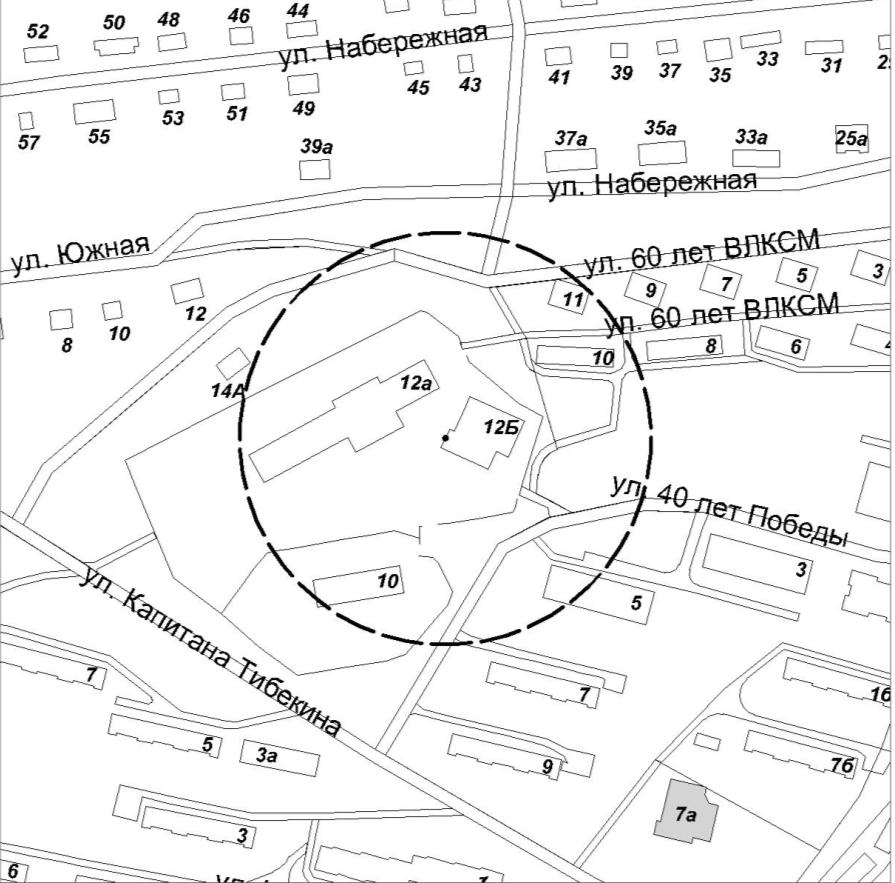 −−− - обозначение границы прилегающей территории, на которой не допускается розничная продажа алкогольной продукции•	- главный вход в здание для посетителейПриложение № 31к постановлениюадминистрации районаот 03.07.2013 № 302-п(в редакции постановления администрацииСеверо-Енисейского районаот 21.05.2018  № 164-п)Схема границы прилегающей территории, на которойне допускается розничная продажа алкогольной продукцииСхема границы прилегающей территории к зданию спортивного зала муниципального бюджетного образовательного учреждения дополнительного образования детей «Северо-Енисейская детско-юношеская спортивная школа», расположенному по ул. Северная, 3 в п. Тея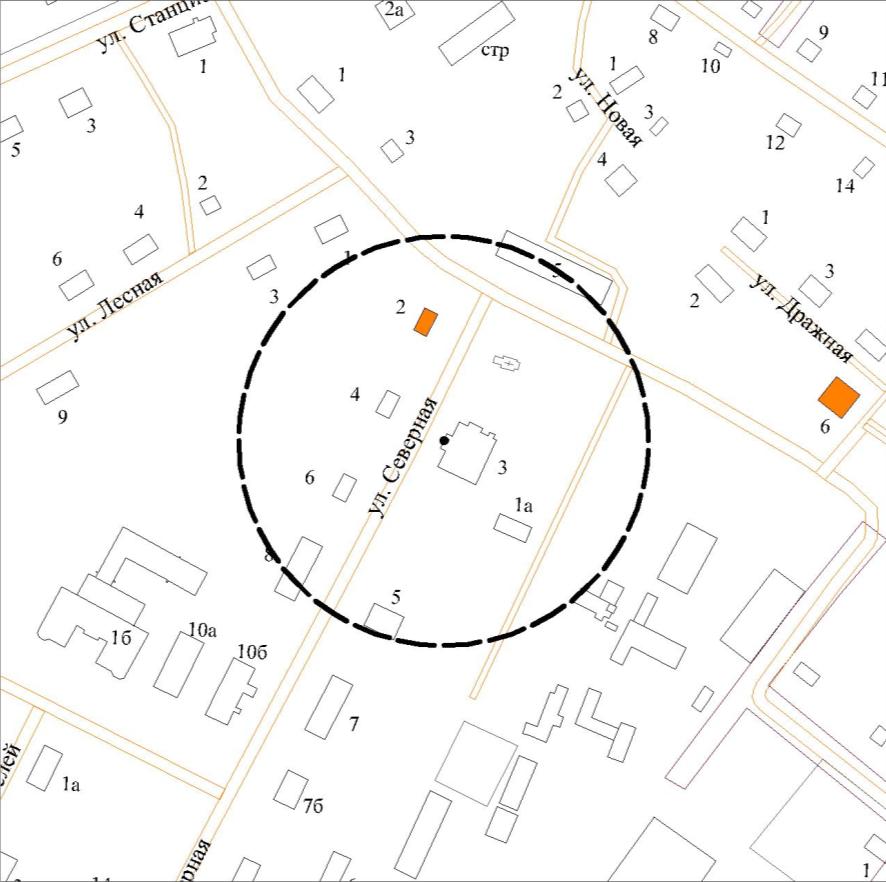 −−− - обозначение границы прилегающей территории, на которой не допускается розничная продажа алкогольной продукции•	- главный вход в здание для посетителейПриложение № 32к постановлениюадминистрации районаот 03.07.2013 № 302-п(в редакции постановления администрацииСеверо-Енисейского районаот 21.05.2018  № 164-п)Схема границы прилегающей территории, на которойне допускается розничная продажа алкогольной продукцииСхема границы прилегающей территории к зданию спортивного зала с лыжной базой муниципального бюджетного образовательного учреждения дополнительного образования детей «Северо-Енисейская детско-юношеская спортивная школа», расположенному по ул. Школьная, 42Б в п. Тея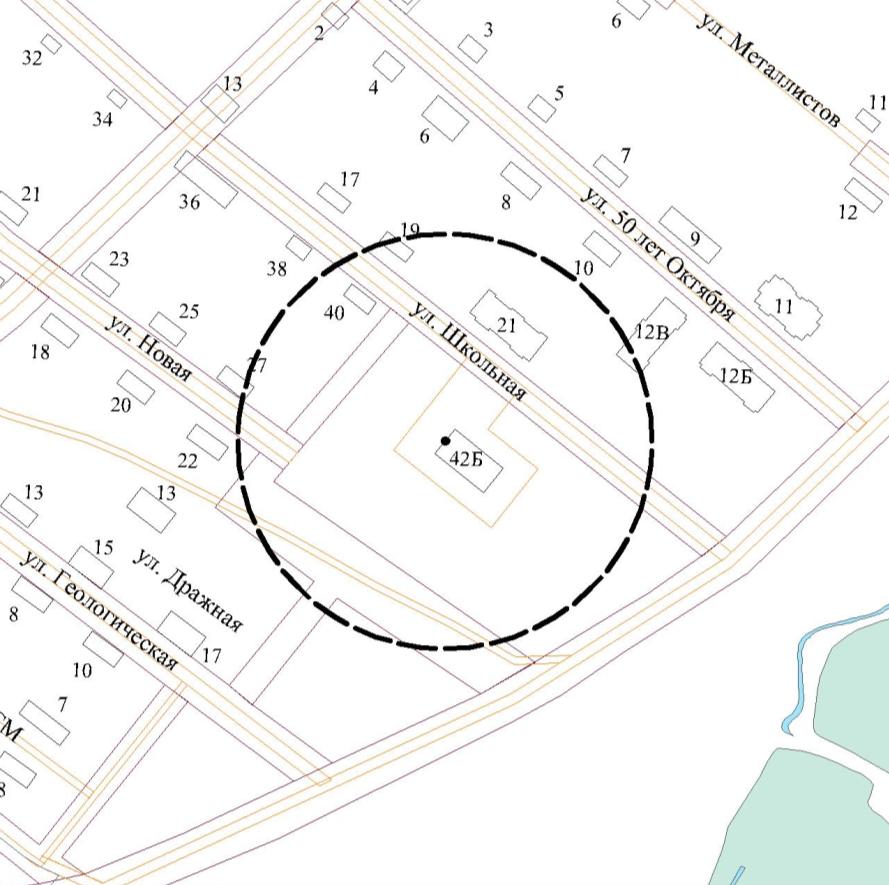 −−− - обозначение границы прилегающей территории, на которой не допускается розничная продажа алкогольной продукции•	- главный вход в здание для посетителейПриложение № 33к постановлениюадминистрации районаот 03.07.2013 № 302-п(в редакции постановления администрацииСеверо-Енисейского районаот 21.05.2018  № 164-п)Схема границы прилегающей территории, на которойне допускается розничная продажа алкогольной продукцииСхема границы прилегающей территории к объекту «Стадион в п. Новая Калами», расположенному по ул. Механическая,1 в п. Новая Калами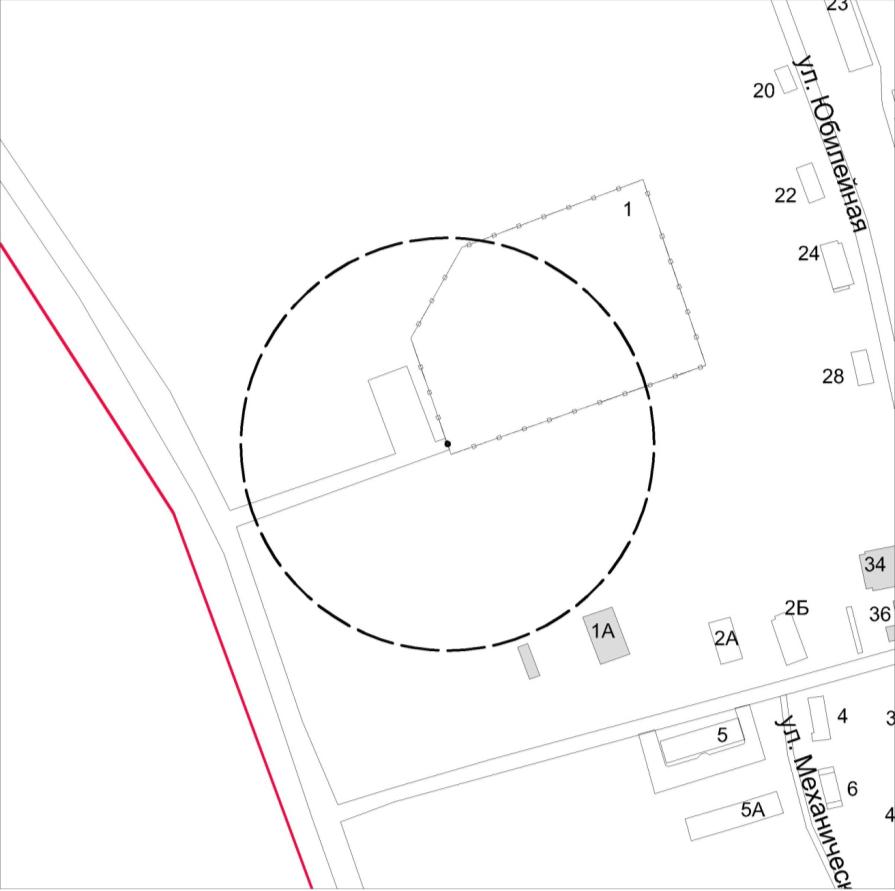 −−− - обозначение границы прилегающей территории, на которой не допускается розничная продажа алкогольной продукции•	- главный вход на территорию для посетителей - обозначение ограждения территорииПриложение № 34к постановлениюадминистрации районаот 03.07.2013 № 302-п(в редакции постановления администрацииСеверо-Енисейского районаот 21.05.2018  № 164-п)Схема границы прилегающей территории, на которойне допускается розничная продажа алкогольной продукцииСхема границы прилегающей территории к зданию муниципального бюджетного физкультурно-оздоровительного учреждения «Бассейн «Аяхта» Северо-Енисейского района», расположенному по ул. Фабричная, 1Б в гп. Северо-Енисейский;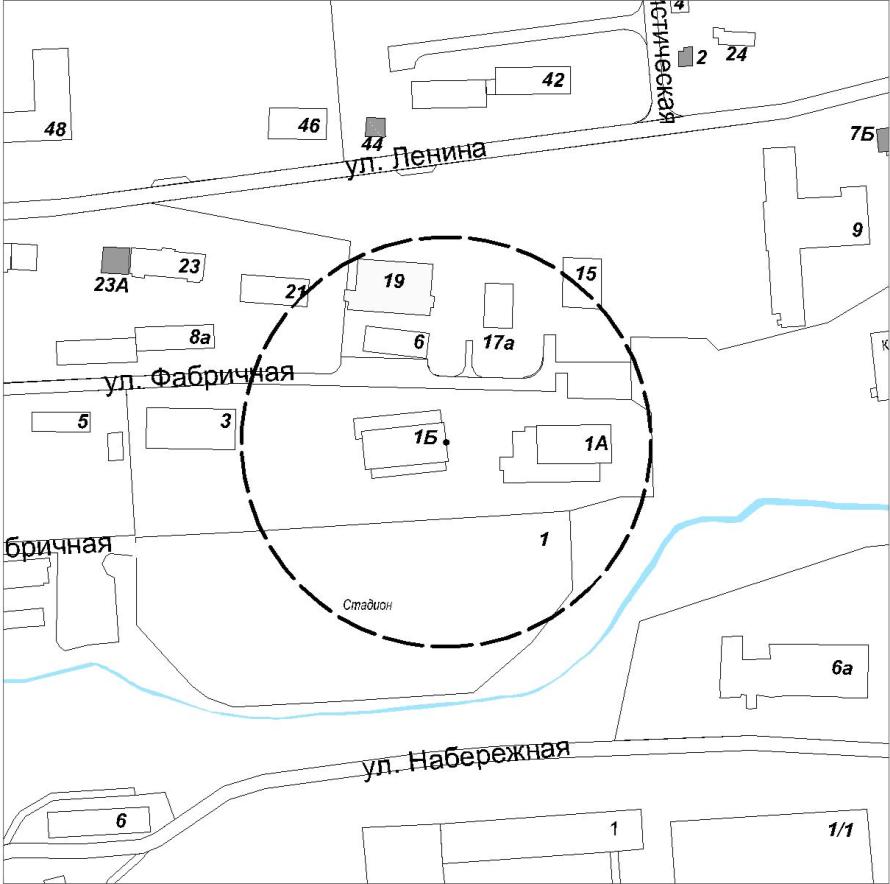 −−− - обозначение границы прилегающей территории, на которой не допускается розничная продажа алкогольной продукции•	- главный вход в здание для посетителейПриложение № 35к постановлениюадминистрации районаот 03.07.2013 № 302-п(в редакции постановления администрацииСеверо-Енисейского районаот 21.05.2018  № 164-п)Схема границы прилегающей территории, на которойне допускается розничная продажа алкогольной продукцииСхема границы прилегающей территории к зданию муниципального казенного учреждения «Спортивный комплекс Северо-Енисейского района «Нерика», расположенному по ул. Фабричная, 1А в гп. Северо-Енисейский;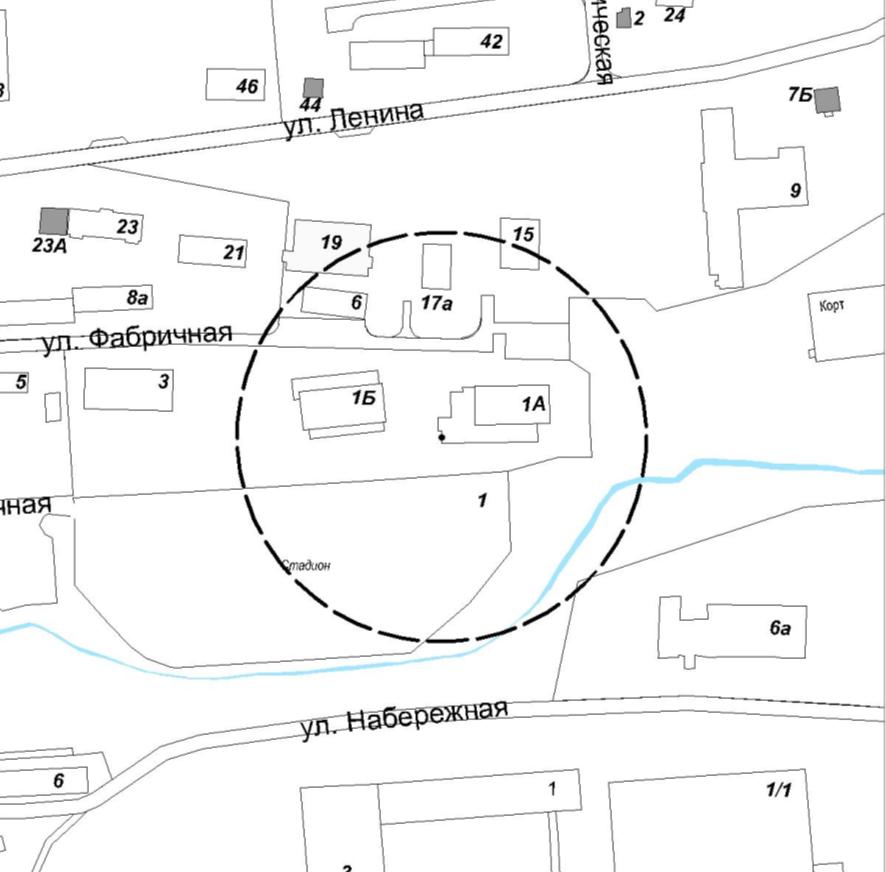 −−− - обозначение границы прилегающей территории, на которой не допускается розничная продажа алкогольной продукции•	- главный вход в здание для посетителейПриложение № 36к постановлениюадминистрации районаот 03.07.2013 № 302-п(в редакции постановления администрацииСеверо-Енисейского районаот 21.05.2018  № 164-п,от 02.06.2020 № 222-п)Схема границы прилегающей территории, на которойне допускается розничная продажа алкогольной продукцииСхема границы прилегающей территории к объекту «Спортивный комплекс» в гп. Северо-Енисейский, расположенному по ул. Ленина, 9А в гп. Северо-Енисейский.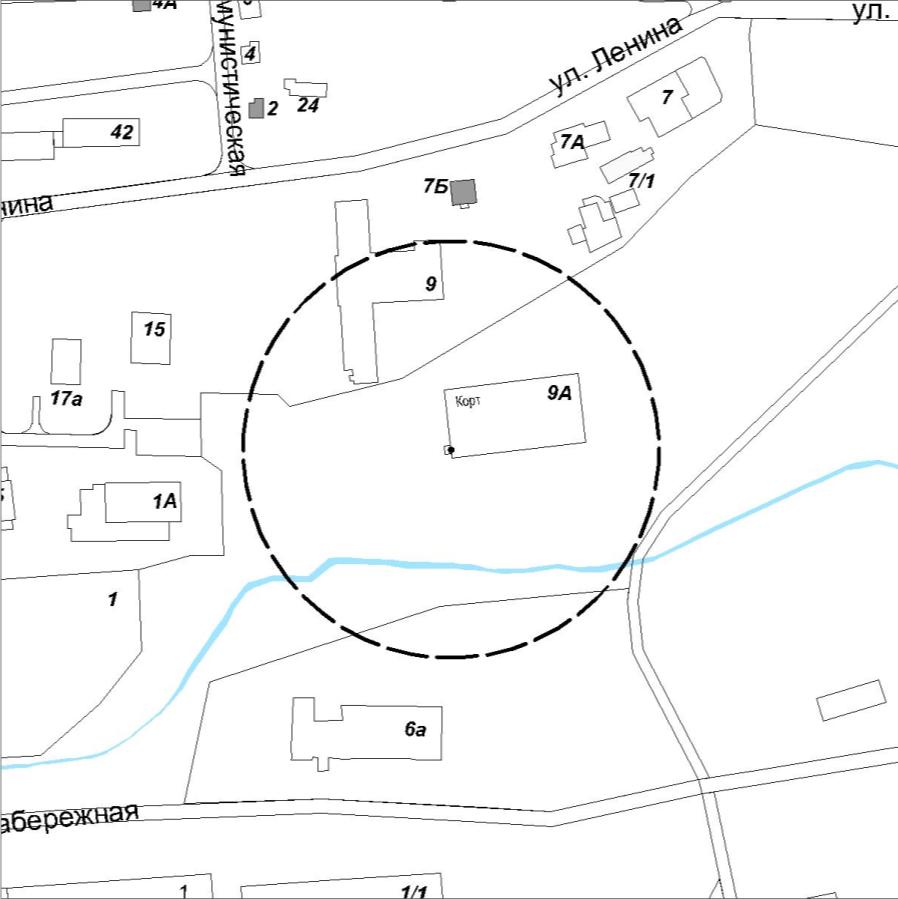 −−− - обозначение границы прилегающей территории, на которой не допускается розничная продажа алкогольной продукции•	- главный вход на объект для посетителейПриложение № 37к постановлениюадминистрации районаот 03.07.2013 № 302-п(в редакции постановления администрацииСеверо-Енисейского районаот 21.05.2018  № 164-п,от 02.06.2020 № 222-п)Схема границы прилегающей территории, на которойне допускается розничная продажа алкогольной продукцииСхема границы прилегающей территории к объекту «Хоккейный стадион» муниципального бюджетного образовательного учреждения дополнительного образования «Северо-Енисейская детско-юношеская спортивная школа» в п. Тея, расположенному
по ул. Октябрьская, 10В/2 в п. Тея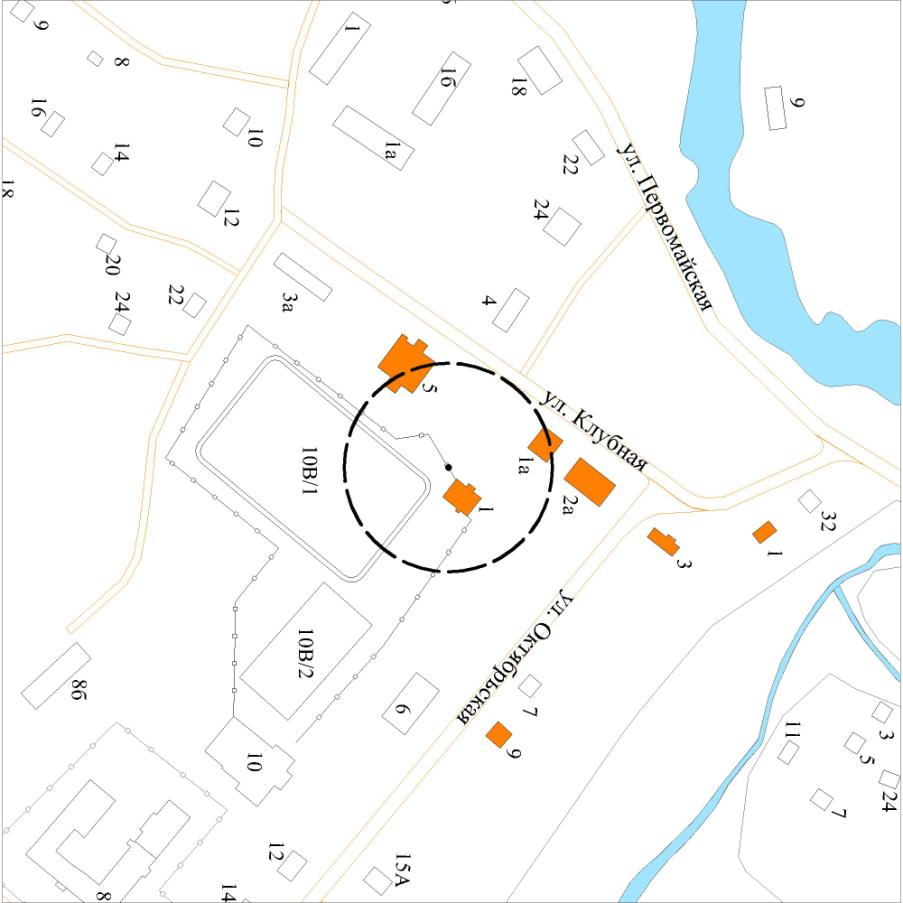 −−− - обозначение границы прилегающей территории, на которой не допускается розничная продажа алкогольной продукции•	- главный вход на территорию для посетителей - обозначение ограждения территорииПриложение № 38к постановлениюадминистрации районаот 03.07.2013 № 302-п(исключено – постановлением администрации Северо-Енисейского районаот 02.06.2020 № 222-п)Приложение № 39к постановлениюадминистрации районаот 03.07.2013 № 302-п(в редакции постановления администрацииСеверо-Енисейского районаот 21.05.2018  № 164-п)Схема границы прилегающей территории, на которойне допускается розничная продажа алкогольной продукцииСхема границы прилегающей территории к зданию аэропорта, расположенному по ул. Гастелло, 23 в гп. Северо-Енисейский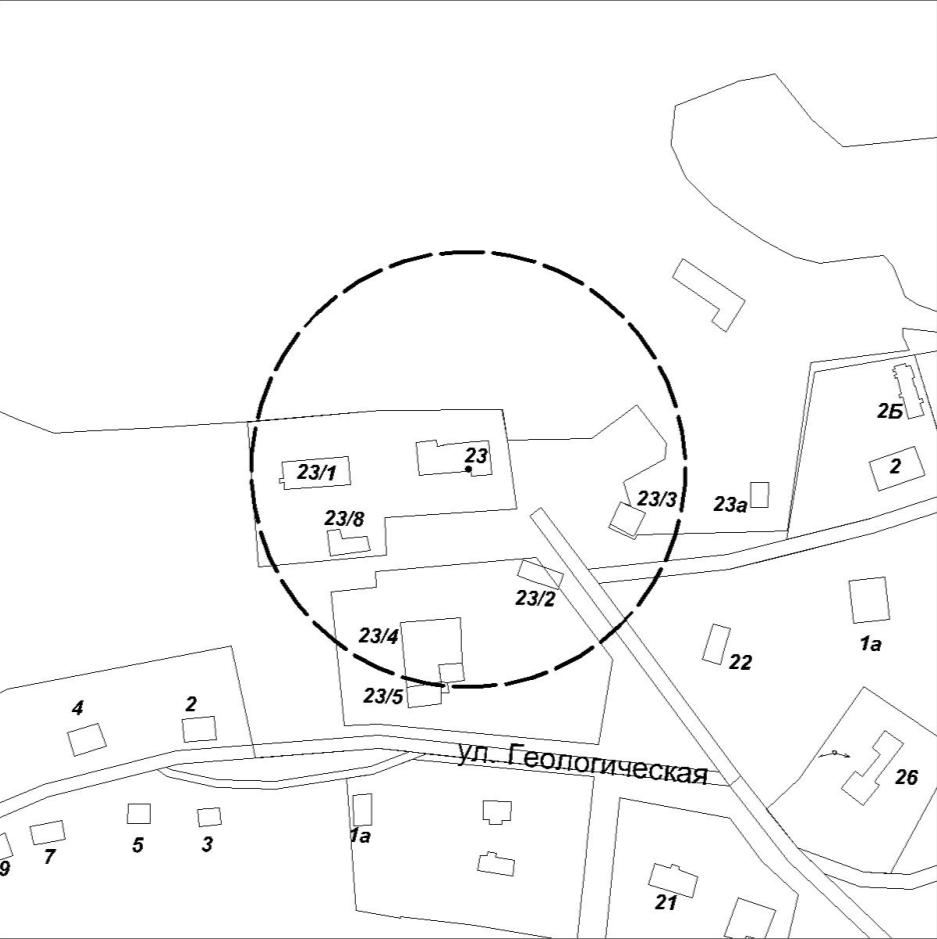 −−− - обозначение границы прилегающей территории, на которой не допускается розничная продажа алкогольной продукции•	- главный вход в здание для посетителейАДМИНИСТРАЦИЯ СЕВЕРО-ЕНИСЕЙСКОГО РАЙОНА ПОСТАНОВЛЕНИЕАДМИНИСТРАЦИЯ СЕВЕРО-ЕНИСЕЙСКОГО РАЙОНА ПОСТАНОВЛЕНИЕ«03» июля .№ 302-пр.п. Северо-Енисейскийр.п. Северо-Енисейский№ п/пНаименование организацииАдресНомер приложения к настоящему постановлению12341. Детские организации, расположенные в населенных пунктах Северо-Енисейского района1. Детские организации, расположенные в населенных пунктах Северо-Енисейского района1. Детские организации, расположенные в населенных пунктах Северо-Енисейского района1. Детские организации, расположенные в населенных пунктах Северо-Енисейского района1.1Муниципальное бюджетное дошкольное образовательное учреждение «Северо-Енисейский детский сад № 1»ул. Карла Маркса, 24 в гп. Северо-Енисейский21.2Муниципальное бюджетное дошкольное образовательное учреждение «Северо-Енисейский детский сад № 3»ул. Суворова, 8 в гп. Северо-Енисейский31.3Муниципальное бюджетное дошкольное образовательное учреждение комбинированного вида «Северо-Енисейский детский сад № 4 «Жарки»ул. Донского, 41 а в гп. Северо-Енисейский41.4Муниципальное бюджетное дошкольное образовательное учреждение «Северо-Енисейский детский сад № 5»ул. 40 лет Победы, 10 в гп. Северо-Енисейский51.5Муниципальное бюджетное дошкольное образовательное учреждение «Новокаламинский детский сад № 7»ул. Нагорная, 9 в п. Новая Калами61.6Дошкольная группа муниципального бюджетного общеобразовательного учреждения «Брянковская средняя школа № 5»ул. Школьная, 42 в п. Брянка71.7Дошкольная группа муниципального бюджетного общеобразовательного учреждения «Тейская средняя школа № 3»ул. Октябрьская, 8 в п. Тея81.8Дошкольная группа муниципального бюджетного общеобразовательного учреждения «Вангашская средняя школа № 8»ул. Студенческая, 1 в п. Вангаш912342. Образовательные организации, расположенные в населенных пунктах Северо-Енисейского района 2. Образовательные организации, расположенные в населенных пунктах Северо-Енисейского района 2. Образовательные организации, расположенные в населенных пунктах Северо-Енисейского района 2. Образовательные организации, расположенные в населенных пунктах Северо-Енисейского района 2.1Муниципальное бюджетное общеобразовательное учреждение «Северо-Енисейская средняя школа № 1 им. Е.С. Белинского»ул. 40 лет Победы, 12а в гп. Северо-Енисейский102.2Муниципальное бюджетное общеобразовательное учреждение «Северо-Енисейская средняя школа № 2»ул. Карла Маркса, 26 в гп. Северо-Енисейский112.3Муниципальное бюджетное общеобразовательное учреждение «Тейская средняя школа № 3»ул. Октябрьская, 8 в п. Тея122.4Муниципальное бюджетное общеобразовательное учреждение «Брянковская средняя школа № 5»ул. Школьная, 42 в п. Брянка132.5Муниципальное бюджетное общеобразовательное учреждение «Новокаламинская средняя школа № 6»ул. Юбилейная, 25 в п. Новая Калами142.6Муниципальное бюджетное общеобразовательное учреждение «Вангашская средняя школа № 8»ул. Студенческая, 1Б в п. Вангаш152.7Муниципальное бюджетное общеобразовательное учреждение «Вельминская основная школа № 9»ул. Центральная, 25 в п. Вельмо162.8Филиал муниципального бюджетного общеобразовательного учреждения «Вельминская основная школа № 9» Куромбинская начальная школаул. Набережная, 9 в д. Куромба172.9Муниципальное бюджетное образовательное учреждение дополнительного образования «Северо-Енисейский детско-юношеский центр»ул. Ленина, 7 в гп. Северо-Енисейский182.10Муниципальное бюджетное учреждение дополнительного образования «Северо- Енисейская детская школа искусств»ул. Карла Маркса, 26 в гп. Северо-Енисейский193. Медицинские организации, расположенные в населенных пунктах Северо-Енисейского района3. Медицинские организации, расположенные в населенных пунктах Северо-Енисейского района3. Медицинские организации, расположенные в населенных пунктах Северо-Енисейского района3. Медицинские организации, расположенные в населенных пунктах Северо-Енисейского района3.1Поликлиника краевого государственного бюджетного учреждения здравоохранения «Северо-Енисейская районная больница»ул. Советская, 2 в гп. Северо-Енисейский2012343.2Лечебные, акушерский, хирургический корпуса, станция скорой медицинской помощи краевого государственного бюджетного учреждения здравоохранения «Северо-Енисейская районная больница»ул. Гоголя, 7 в гп. Северо-Енисейский213.3Тейская врачебная амбулатория краевого государственного бюджетного учреждения здравоохранения «Северо-Енисейская районная больница»ул. Строителей, 1б в п. Тея223.4Брянковская участковая больницаул. Школьная, 42 в п. Брянка233.5Вангашский фельдшерско-акушерский пунктул. Студенческая, 2 в п. Вангаш243.6Вельминский фельдшерско-акушерский пунктул. Центральная, 25 в п. Вельмо253.7Новоерудинский фельдшерско-акушерский пунктул. Ленина, 15а в п. Новоерудинский263.8Новокаламинский фельдшерско-акушерский пунктул. Юбилейная, 23 в п. Новая Калами274. Объекты спорта, расположенные в населенных пунктах Северо-Енисейского района4. Объекты спорта, расположенные в населенных пунктах Северо-Енисейского района4. Объекты спорта, расположенные в населенных пунктах Северо-Енисейского района4. Объекты спорта, расположенные в населенных пунктах Северо-Енисейского района4.1Муниципальное бюджетное образовательное учреждение дополнительного образования «Северо-Енисейская детско-юношеская спортивная школа»ул. Ленина, 9 в гп. Северо-Енисейский284.2Стадион в гп. Северо-Енисейскийул. Фабричная, 1 в гп. Северо- Енисейский294.3Здание бассейна «Дельфин» муниципального бюджетного образовательного учреждения дополнительного образования «Северо-Енисейская детско-юношеская спортивная школа»ул. 40 лет Победы, 12 Б в гп. Северо-Енисейский304.4Здание спортивного зала муниципального бюджетного образовательного учреждения дополнительного образования «Северо-Енисейская детско-юношеская спортивная школа»ул. Северная, 3 в п. Тея3112344.5Тренажерный зал муниципального бюджетного образовательного учреждения дополнительного образования «Северо-Енисейская детско-юношеская спортивная школа»ул. Школьная, 42Б в п. Тея324.6Стадион в п. Новая Каламиул. Механическая, 1 в п. Новая Калами334.7Муниципальное бюджетное физкультурно-оздоровительное учреждение «Бассейн «Аяхта» Северо- Енисейского района»ул. Фабричная, 1Б в гп. Северо-Енисейский344.8Муниципальное казенное учреждение «Спортивный комплекс Северо-Енисейского района «Нерика»ул. Фабричная, 1А в гп. Северо-Енисейский354.9«Спортивный комплекс» в гп. Северо-Енисейский(в редакции постановления от 02.06.2020 № 222-п)ул. Ленина, 9А в гп. Северо-Енисейский364.10«Хоккейный стадион» муниципального бюджетного образовательного учреждения дополнительного образования «Северо-Енисейская детско-юношеская спортивная школа» в п. Тея(в редакции постановления от 02.06.2020 № 222-п)ул. Октябрьская, 10В/2 в п. Тея(в редакции постановленияот 02.06.2020 № 222-п)374.11подпункт исключен – постановлением  администрации Северо-Енисейского района от 02.06.2020 № 222-п)подпункт исключен – постановлением  администрации Северо-Енисейского района от 02.06.2020 № 222-п)подпункт исключен – постановлением  администрации Северо-Енисейского района от 02.06.2020 № 222-п)5. Автостанции, аэропорты, расположенные в населенных пунктах Северо-Енисейского района5. Автостанции, аэропорты, расположенные в населенных пунктах Северо-Енисейского района5. Автостанции, аэропорты, расположенные в населенных пунктах Северо-Енисейского района5. Автостанции, аэропорты, расположенные в населенных пунктах Северо-Енисейского района5.1Здание аэропортаул. Гастелло, 23 в гп. Северо-Енисейский39